REPUBLIKA HRVATSKAVUKOVARSKO-SRIJEMSKA ŽUPANIJAOPĆINA BABINA GREDAOPĆINSKO VIJEĆEKLASA.: 363-01/18-10/28UR.BROJ:  2212/02-01/18-01-1U Babina Greda 07. travnja 2018.g.Na temelju članka 36. stavka 13.  Zakona o održivom gospodarenju otpadom („Narodne novine”, br. 94/13 i 73/17) i članka 18. Statuta Općine Babina Greda („Službeni vjesnik“ VSŽ, br. 11/09, 04/13, 03/14, 01/18), Općinsko vijeće Općine Babina Greda na 8. sjednici održanoj 07. travnja 2018.g., donosiODLUKU o mjerama za sprječavanje nepropisnog odbacivanja otpadai mjerama za uklanjanje odbačenog otpadaČlanak 1. Ovom se Odlukom uređuje način provedbe: 1. mjera za sprječavanje nepropisnog odbacivanja otpada, 2. mjera za uklanjanje otpada odbačenog u okoliš. Kada uklanjanje odbačenog otpada podrazumijeva mjere koje nisu uređene ovom Odlukom, primijenit će se Zakon neposredno.Članak 2.Nepropisno odbačenim otpadom u smislu ove Odluke smatra se naročito:- otpad odbačen u okoliš.Članak 3.Kao mjere za sprečavanje nepropisnog odlaganja otpada provode se:uspostava sustava za zaprimanje obavijesti o nepropisno odbačenom otpadu,uspostava sustava za evidentiranje lokacija odbačenog otpada,redoviti godišnji nadzor područja Općine Babina Greda radi utvrđivanja postojanja odbačenog otpada, a posebno lokacija na kojima je u prethodne dvije godine evidentirano postojanje odbačenog otpada, nadzor provodi služba nadležna za komunalni red Općine Babina Greda (komunalni redar), postavljanje znakova zabrane odbacivanja otpada.Članak 4. U Općini Babina Greda je uspostavljen sustav za zaprimanje obavijesti o nepropisno odbačenom  otpadu i evidentiranju lokacija odbačenog otpada.Sustav za zaprimanje obavijesti o nepropisno odbačenom otpadu uspostavlja se putem web stranice Općine Babina Greda www.babinagreda.hr , u za to posebno označenoj rubrici gdje se ispunjavanjem priloženog obrasca prijave nepropisno odbačenog otpada i njegovom dostavom na e-mail: opcinababinagreda@gmail.com ili putem pošte na adresu Općina Babina Greda, Vladimira Nazora 3, 32 276 Babina Greda, o tome izvještava nadležni komunalni redar odnosno osoba koja obavlja poslove komunalnog redara, a koji po prijavi postupa u skladu s pravilima radnog mjesta.Obrazac prijave može se preuzeti i osobno u Jedinstvenom upravnom odjelu Općine Babina Greda, a o nepropisno odbačenom otpadu može se Općinu Babina Greda obavijestiti i u slobodnoj formi. Članak 5. Sustav evidentiranja lokacija odbačenog otpada uspostavljen je na način pogodan izvršenju zakonske obveze općinskog načelnika da izvijesti općinsko vijeće do 31. ožujka za prethodnu godinu o: lokacijama i količinama odbačenog otpada, troškovima uklanjanja odbačenog otpada, počiniteljima, zaračunatoj i naplaćenoj naknadi troška uklanjanja otpada,lokacijama na kojima je u više navrata utvrđeno odbacivanje otpada, lokacijama na kojima je u prethodne dvije godine evidentirano postojanje odbačenog otpada, provedbi mjera iz ove Odluke. Članak 6.Radi provedbe mjera za uklanjanje odbačenog otpada u okoliš komunalni redar rješenjem naređuje uklanjanje nepropisno odloženog otpada, vlasniku, odnosno posjedniku nekretnine, ako vlasnik nije poznat,  odnosno osobi koja sukladno posebnom propisu, upravlja određenim područjem (dobrom), na kojem se nepropisno odloženi otpad nalazi. Rješenjem iz stavka 1. ovoga članka određuje se: lokacija odbačenog otpada, procijenjena količina otpada, obveznik uklanjanja otpada, te obveza uklanjanja otpada predajom ovlaštenoj osobi za gospodarenje tom vrstom otpada u roku koji ne može biti duži od 6 mjeseca od dana zaprimanja rješenja. Protiv rješenja iz stavka 1. ovoga članka može se izjaviti žalba nadležnom upravnom tijelu Vukovarsko-srijemske županije putem Jedinstvenog upravnog odjela Općine Babina Greda.Istekom roka određenog rješenjem iz stavka 2. ovoga članka komunalni redar utvrđuje ispunjavanje obveze određene rješenjem. Ako komunalni redar utvrdi da obveza određena rješenjem iz stavka 1. ovoga članka nije izvršena, Općina Babina Greda dužna je osigurati uklanjanje nepropisno odloženog otpada predajom ovlaštenoj osobi za gospodarenje tom vrstom otpada. Općina Babina Greda ima pravo na naknadu troška uklanjanja nepropisno odloženog otpada od vlasnika, odnosno posjednika nekretnine, ako vlasnik nije poznat, odnosno od osobe koja sukladno posebnom propisu, upravlja određenim područjem (dobrom), na kojem se otpad nalazio, po načelu „onečišćivač plaća“. Ako komunalni redar utvrdi postojanje opravdane sumnje da je opasni ili drugi otpad odbačen na nekretnini čiji vlasnik, odnosno posjednik, ako vlasnik nekretnine nije poznat, odnosno osoba koja sukladno posebnom propisu, upravlja određenim područjem (dobrom), ne dopušta pristup radi utvrđivanja činjeničnog stanja u vezi odbačenog otpada, komunalni redar ovlašten je zatražiti nalog suda i asistenciju djelatnika ministarstva nadležnog za unutarnje poslove radi pristupa na nekretninu u svrhu utvrđivanja činjenica. Članak 7Ako je  otpad odbačen na javnu površinu kojom upravlja Općina Babina Greda, ukloniti će ga  tvrtka Strunje trade d.o.o., Privlaka,  odmah po saznanju o njemu, a  u sklopu svojih redovnih aktivnosti, bez potrebe prethodnog donošenja rješenja komunalnog redara o tome, te o istom dostaviti podatke Jedinstvenom upravnom odjelu Općine Babina Greda, za potrebe sustava evidentiranja.Članak 8.Sredstva za provedbu mjera iz članka 1. ove Odluke osigurati će se u Proračunu Općine Babina Greda.Članak 9.Općinski načelnik podnosi Općinskom vijeću izvješće o lokacijama i količinama odbačenog otpada, troškovima uklanjanja odbačenog otpada i provedbi mjera iz članka 1. ove Odluke, do 31. ožujka tekuće godine  za prethodnu kalendarsku godinu. Članak 10.Ova Odluka stupa na snagu danom osmog dana od dana objave u „Službenom vjesniku Vukovarsko-srijemske županije“.           Predsjednik Općinskog vijeća                        Jakob VerićDostaviti:Ministarstvo zaštite okoliša i energetike, Radnička cesta 80, 10 000 Zagreb,Službeno glasiloPismohranaNa temelju članka 49. stavka 4., članka 51. stavka 5. i članka 62. stavka 5. Zakona o zaštiti životinja (Narodne novine 102/17), članka 18 statuta Općine Babina Greda („Službeni vjesnik Vukovarsko – srijemske županije br. 11/09, 04/13, 03/14, 01/18) i Odluke o uvjetima i načinu držanja kućnih ljubimaca i načinu postupanja s napuštenim i izgubljenim životinjama te divljim životinjama („Službeni vjesnik Vukovarsko – srijemske županije“ br. ), Općinsko vijeće Općine Babina Greda na 8. sjednici, održanoj dana 07. travnja 2018.g. donosiODLUKUo izmjeni i dopuni Odluke o uvjetima i načinu držanja kućnih ljubimacai načinu postupanja s napuštenim i izgubljenim životinjama te divljim životinjamaČlanak 1.U članku 31., stavak 3, iza točke 27., ubacuje se nova točka 28. koja glasi.“ nije mikročipirao i cijepio psa protiv bjesnoće, kažnjivo prema članku 3., stavka 1., točka 4. Članak 2.Ova odluka stupa na snagu danom donošenja i biti će objavljena u Službenom vjesniku Vukovarsko – srijemske županije.Predsjednik Općinskog vijeća:          Jakob VerićKLASA: 013-01/18-01/1UR.BROJ: 2212/02-01/18-01-1REPUBLIKA HRVATSKAVUKOVARSKO-SRIJEMSKA ŽUPANIJAOPĆINA BABINA GREDAOPĆINSKO VIJEĆEKLASA: 060-01/18-01/1URBROJ: 2212/02-01/18-01-1Babina Greda,  07. travnja, 2018.  godine       Na temelju članka 17. Pravilnika o javnim priznanjima Općine Babina Greda („Sl. vjesnik“ 4a/10), članka 6. i 7. Statuta Općine Babina Greda (“Službeni glasnik”, br. 11/09, 04/13, 03/14 ,01/18), članka 45. Poslovnika o radu Općinskog vijeća («Sl. vjesnik» 16/09,01/18),  Općinsko vijeće Općine Babina Greda na sjednici održanoj dana 07. travnja, 2018. godine, donijelo  je slijedećuODLUKUI                 Donosi se Odluka odavanja javnih priznanja za postignuća i doprinos od značaja za razvoj i ugled Općine Babina Greda i to:Dodjelu PLAKETE "Zlatni grb Općine Babina Greda": Prihvaća se prijedlog općinskog načelnika za dodjelu Plakete „Zlatni grb Općine Babina Greda“ – IVANU DŽINIĆ i MATI KNEŽEVIĆDodjelu PLAKETE "Srebrni grb Općine Babina Greda":Prihvaća se prijedlog općinskog načelnika za dodjelu Plakete „Srebrni grb Općine Babina Greda“ –  JOSIPU LEŠIĆ i NADI KNEŽEVIĆDodjelu ZAHVALNICE Općine Babina Greda: Prihvaća se prijedlog općinskog načelnika za dodjelu ZAHVALNICE – „Putevi milosti“ Osijek, Služba za prostorno planiranje, gradnju i zaštitu okoliša, Županja, Josip Gregorović, Nikola Prgić, Pavo Babić,  Ivan Lucić, Josip Grgić, Đuro Pavičić i Goran Vuković.                   Sastavni dio ove Odluke je Prijedlog općinskog načelnika za dodjelu priznanja navedenih u točki I ove Odluke.II             Ova Odluka stupa na snagu danom donošenja i objavit će se u „Službenom vjesniku“ Vukovarsko-srijemske županije.                                                                                                   Predsjednik                                                                                              Općinskog vijeća.                                                                                                  Jakob VerićJOSIP KRNIĆ, OPĆINSKI NAČELNIKBabina Greda, 28.02. 2018. Godine                                                                                         OPĆINA BABINA GREDA                                                                                            OPĆINSKO VIJEĆE	     Dostavljam prijedlog za priznanja koja smatram da bi trebali dobiti ispred Općine Babina Greda za postizanje rezultata koji doprinose boljitku Općine Babina Greda i imaju poseban utjecaj na daljnji razvitak Općine Babina Greda i Republike Hrvatske, a to su:PLAKETA „ZLATNI GRB OPĆINE BABINA GREDA“PRIJEDLOG – ZLATNI GRBIVAN DŽINIĆ – za izuzetne rezultate postignute u humanitarnom radu  koji doprinose boljitku Općine Babina Greda kroz kontinuirano obavljanje humanitarnog rada  u organizaciji i djelovanju ogranka Crvenog križa kao predsjednik te nesebičnom pružanju pomoći stanovništvu u socijalnoj potrebiMATO KNEŽEVIĆ- u kontinuitetu razvoja općine za postizanje rezultata koji doprinose boljitku Općine Babina Greda kroz rad dok je obnašao dužnosti člana Općinskog poglavarstva,vijećnika i predsjednika Općinskog vijeća te za postizanje rezultata u obrani suvereniteta i stvaranju Republike Hrvatske u Domovinskom ratu kao jedan od zapovjednika voda babogretske satnije i umirovljeni vojnik 5. Gardijske brigade „Sokolovi“ sa činom poručnika.                                    PLAKETA „SREBRNI GRB OPĆINE BABINA GREDA“2.PRIJEDLOG –SREBRNI GRB  1.JOSIP LEŠIĆ  - za postizanje rezultata koji doprinose boljitku Općine Babina Greda kroz rad dok je obnašao dužnost člana Općinskog vijeća i poglavarstva i općinskog načelnika te za postizanje rezultata u obrani suvereniteta i stvaranju Republike Hrvatske u Domovinskom ratu kao dragovoljac i pripadnik 3. Satnije 131 brigade.2.NADA KNEŽEVIĆ – za postizanje rezultata koji doprinose boljitku Općine Babina Greda kroz dugogodišnje humanitarno djelovanje i pružanje pomoći stanovništvu u socijalnoj potrebiPRIJEDLOG ZA PRIZNANJA ZA  2018. GODINU„PUTEVI MILOSTI“ OSIJEK , za nesebičnu suradnju u humanitarnom djelovanju pružanja pomoći stanovništvu u potrebi,Služba za prostorno planiranje, gradnju i zaštitu okoliša, Županja, Štrossmayerova 18 – za dugogodišnju uspješnu suradnju i pomoći u gospodarskom razvoju Općine ekspeditivnim i učinkovitim praćenjem potreba Općine u prostorno-planskoj dokumentacijiJOSIP GREGOROVIĆ –  stoga što doprinosi razvitku i boljitku Općine Babina Greda isticanjem u društvenom radu i povezanosti Općine sa iseljeništvom - Udrugom Babogredaca, BaselNIKOLA PRGIĆ –za dugogodišnje obavljanje sportske djelatnosti i postizanje rezultata koji doprinose boljitku Općine Babina Greda kroz razvijanje sportske kulture u djelovanju NK „Šokadija“Babina Greda PAVO BABIĆ - za dugogodišnje obavljanje sportske djelatnosti i postizanje rezultata koji doprinose boljitku Općine Babina Greda kroz razvijanje sportske kulture u djelovanju NK „Šokadija“Babina Greda IVAN LUCIĆ- za dugogodišnje obavljanje sportske djelatnosti i postizanje rezultata koji doprinose boljitku Općine Babina Greda kroz razvijanje sportske kulture u djelovanju NK „Šokadija“ Babina GredaJOSIP GRGIĆ – za postizanje rezultata u obrani suvereniteta Republike     Hrvatske kao zapovjednik desetine  rezervnog sastava policije sa kojom postrojbom prilazi sva bojišta do njenog raspuštanjaĐURO PAVIČIĆ – za postizanje rezultata u kulturi i promicanje Općine Babina Greda kroz književno djelovanje i pisanje zbirki pjesamaGORAN VUKOVIĆ – za nesebičan trud i rad u  Šahovskom klubu „Šokadija“ Babina Greda koji je pridonio da se Klub svrsta  među najbolje u regiji.                                                                                                                  Općinski načelnik:                                                                                                                       Josip KrnićREPUBLIKA HRVATSKAVUKOVARSKO – SRIJEMSKA ŽUPANIJAOPĆINA BABINA GEREDAOPĆINSKO VIJEĆEKLASA: 022-01/18-10/2UR.BROJ: 2212/02-01/18-01-1Babina Greda, 07,. travnja 2018.g.Na temelju članka 18. Statuta Općine Babina Greda („Službeni vjesnik Vukovarsko – srijemske županije“ br. 11/09, 04/13, 03/14, 01/18) i članka 45. Poslovnika o radu Općinskog vijeća Općine Babina Greda („Službeni vjesnik Vukovarsko – srijemske županije“ 16/09, 01/18), Općinsko vijeće na 8. sjednici održanoj dana 07. travnja 2018.g., donosiODLUKUIUsvaja se Izvješće o radu Općinskog načelnika za prethodno polugodišnje razdoblje kojim je obuhvaćeno stanje tekućih obveza, donošenje akata iz nadležnosti načelnika, upravljanje općinskim prostorima, aktivnostima po donosenim odlukama, izradi projekata i ostalih važnijih aktivnosti.IIOva Odluka stupa na snagu danom donošenjaPredsjednik Općinskog vijeća:                                                                                                            Jakob VerićJOSIP KRNIĆOPĆINSKI NAČELNIKOPĆINE BABINA GREDABabina Greda, 19. ožujka, 2018. godine                                                                 OPĆINSKO VIJEĆE OPĆINE BABINA GREDAIZVJEŠĆE O RADUZa proteklo poslovno razdoblje dajem pregled svojih aktivnosti u slijedećem: I    TEKUĆE  OBAVEZEUkupan iznos tekućih obveza na dan 31. prosinca 2017.g. iznosi 3.115,70 kuna. Navedene nepodmirene obveze odnose se na mjesec lipanj ove godine. 	Znatniji iznos od ukupnih tekućih  obveza sadrže:AGROPROTEINKA, 2.745,34 kuna,II AKTI OPĆINSKOG NAČELNIKADonošenje Odluke o imenovanju Stožera Civilne zaštite,Donošenje Poslovnika o radu Stožera Civilne zaštite, Donošenje Plan prijema u službu za 2017.g.Donošenje Plana klasifikacijskih oznaka i brojeva oznaka stvaralaca i primalaca akata za 2017.g.II OSTALE AKTIVNOSTI PO DONESENIM ODLUKAMAProveden je postupak javne nabave bagatelne vrijednosti vezano za Ugradnju sustava videonadzora i protuprovale u novu upravnu zgradu Općine Babina Greda, vrijednost nabave 112.836,25 kunaUslijed lošeg stanja u kojem se nalazio poljski put (lenija), Lučica, proveden je postupak javne nabave bagatelne vrijednosti. Vrijednost ugovora je 214.843,75 kn,Uslijed izuzetno lošeg stanja u kojem se nalazila ulica Matije Bačića, proveden je postupak javne nabave bagatelne vrijednosti za izradu projektne dokumentacije za rekonstrukciju nerazvrstane prometnice, pješačke i dvosmjerne biciklističke staze,Sufinanciran je odlazaka KUD-a „Mijat Stojanović“ Babina Greda, Udruga žena Babina Greda i proizvođača kulena sa područja Općine Babina Greda odlazak u Beč radi predstavljanja tj. promocije Općine Babina Greda i njenog kulturnog, povijesnog i inog bogatstva iznosom od 15.500,00 kn,Nakon vremenske nepogode koja je zahvatila područje Općine Babina Greda gdje su nastradale mnoge nekretnine, tvrtki UKRAS iz Babine Grede je odobren popravak dijela Male sale, tj. bojanje zidova, postavljanje knauf stropa i krpanje čelnog zida. Vrijednost učinjenih radova je 23.000,00 kn,Također, uslijed vremenske nepogode koja je zadesila područje Općine Babina Greda odobreno je tvrtki PESA – BAU iz Babine Grede sanacija interijera objekta na adresi Kralja Tomislava 4. Vrijednost obavljenih radova iznosi 63.718,96 kn,Uslijed prethodno navedenog odobrena je obnova dva prozora i vrata na uredu policajca u zajednici na adresi Kralja Tomislava 4 u iznosu od 9.551,25 kn,Odobrena je sanacija privatne kuće od Kate Mamić, Berava 19A, Babina Greda koja je nastradala uslijed vremenske nepogode u iznosu od 16.618,75 kn,Uslijed vremenske nepogode odobrena je sanacija krovišta u Ulici Kralja Tomislava 4, Babina Greda obrtu Bravarija i limarija „Grgić“. Vrijednost radova iznosi 128.750,00 kn,Uslijed vremenske nepogode odobrena je rekonstrukcija krovišta u Ulici Kralja Tomislava b.b.,, Babina Greda tvrtki FM – MONT, Obrt za strojnu obradu i zaštitu metala iz Babine Grede. Vrijednost radova iznosi 180.131,25 kn,Uslijed zakonske regulative koja određuje da jedinice lokalne i područne (regionalne) samouprave ne mogu imati u vlasništvu plinske mreže, tvrtka Centar za vještačenja i procjene d.o.o., iz Vinkovaca izradila je vještačenja vrijednosti plinske mreže na području Općine Babina Greda. Cijena vještačenja iznosi 10.000,00 kn.Aplicirano je na Ministarstvo regionalnog razvoja i fondova EU 1. faza uređenja groblja u vrijednosti 537.000,00 kn, također je aplicirano na Ministarstvo graditeljstva 2. faza uređenja groblja u vrijednosti 643.000,00 kn.Uslijed nepostojanja školskog igrališta na kojem bi se odvijala nastava iz tjelesnog odgoja za djecu koja pohađaju O.Š. „Mijat Stojanović“ pristupilo se prijavi na natječaj Ministarstva regionalnog razvoja i fondova EU za izgradnju istog. Vrijednost projekta je 640.000,00 kn.Uslijed odlaska u mirovinu dotadašnjeg pomoćnog radnika – grobara, proveden je natječaj za primanje u radni odnos novog pomoćnog radnika – grobara,U skladu sa zakonskom regulativom koja navodi da jedinica lokalne i regionalne (područne) samouprave ne može imati u vlasništvu plinsku mrežu proveden je natječaj za prodaju iste. Plinska mreža je prodana tvrtki PLINARA ISTOČNE SLAVONIJE iz Vinkovaca čija je ponuđena cijena iznosila 1.250.000,00 kn, III  OSTALE  VAŽNIJE AKTIVNOSTI	Nakon uspješnog apliciranja dana 20. prosinca 2017.g. potpisan je Ugovor o dodjeli bespovratnih sredstava za Projekt „Zapošljavanje žena iz ranjivih skupina na području Općine Babina Greda“ Partneri u projektu su Hrvatski zavod za zapošljavanje, Područni ured Vinkovci i Centar za socijalnu skrb Županja.	Proveden natječaj za prijem na neodređeno vrijeme namještenika u Jedinstveni upravni odjel Općine Babina Greda na radno mjesto – pomoćni radnik (grobar).	Aplicirana izrada projektne dokumentacije za vrtić i kulturno – turistički park sa šetnicom.	Objavljen Javni natječaj za financiranje programa i projekata od interesa za opće dobro koje provode udruge u kulturi i sportu na području Općine Babina Greda za 2018.g.	Organiziran ispraćaj stare 2017.g. i doček nove 2018.g. uz bogat kulturni program.	Održana promocija knjige „Zapovidi Babogredske kompanije“.	Objavljen javni poziv radi zasnivanja radnog odnosa na određeno vrijeme u trajanju od  šest mjeseci na poslovima Javnih radova za pet (5) osoba.	Objavljen javni natječaj za dodjelu studentskih stipendija za školsku godinu 2017./2018.	Proveden postupak javne nabave bagatelne vrijednosti izradu projektne dokumentacije za reciklažno dvorište, kulturno – turističkog parka sa pripadajućom šetnicom i dječjeg vrtića.	Apliciran je na mjeru 7.2. - Dorovački put. Prijava nam je odbijena zbog ne dostavljanja građevinske dozvole, što obzirom da je riječ o jednostavnoj građevini nije bilo potrebno u skladu sa zakonskom regulativom. 	Također je aplicirano na mjeru 7.4. Sportsko rekreacijski centar. Prijava je na rang listi na 164 . mjestu.	Uspješno je apliciran projekt „Zapošljavanje iz ranjivih skupina na području Općine Babina Greda“. U skladu sa odobrenim projektom zaposleno je na određeno vrijeme 15 žena iz ranjivih skupina, također je zaposlen i koordinator zaposlenih žena. Odabrano je 89 krajnjih korisnika kojima će zaposlene žene pružati osnovne usluge. 	Apliciran projekt „Učenjem do posla“. Projektom se namjerava doprinijeti smanjenju broja nezaposlenih osoba na području Općine Babina Greda na način da se marginaliziranim skupinama omogući stjecanje stručnih znanja a sve prema potražnji na tržištu rada.	U tijeku je prijava i provođenje projekta „free wifi“. Riječ je o besplatnom internetu na hot spot-ovima na području Općine Babina Greda. Projektom bi se pokrilo područje centra Općine Babina Greda i područja sa većom frekvencijom ljudi.   Općinski načelnik:                                                                                                                                   Josip KrnićVUKOVARSKO-SRIJEMSKA ŽUPANIJAOPĆINA BABINA GREDAOPĆINSKO VIJEĆEKLASA: 612-04/18-01/2URBROJ: 2212/02-01/18-01-1Babina Greda, 07. travnja, 2018.  godine Na temelju članka 18. Statuta Općine Babina Greda ("Sl. vjesnik" 11/09, 04/13, 03/14) i članka 45. Poslovnika o radu Općinskog vijeća Općine Babina Greda ("Sl. vjesnik" br.16/09,04/13, 03/14, 01/18) na sjednici održanoj dana 07. travnja, 2018. godine,  Općinsko vijeće Općine Babina Greda, donijelo jeO D  L  U  K  U                                                               IPrihvaća se Izvješće o radu  Općinske narodne knjižnice Babina Greda i financijsko izvješće za 2017. godinu.                                                             IINavedeno Izvješće iz članka I , čini sastavni dio ove Odluke.                                                            III Ova Odluka stupa na snagu danom donošenja.                                                                                       Predsjednik                             Općinskog vijeća:                                                                     Jakob VerićDostaviti:Općinska narodna knjižnica, Babina GredaPismohranaIZVJEŠĆE O RADUOpćinske narodne knjižnice Babina Gredau 2017. godini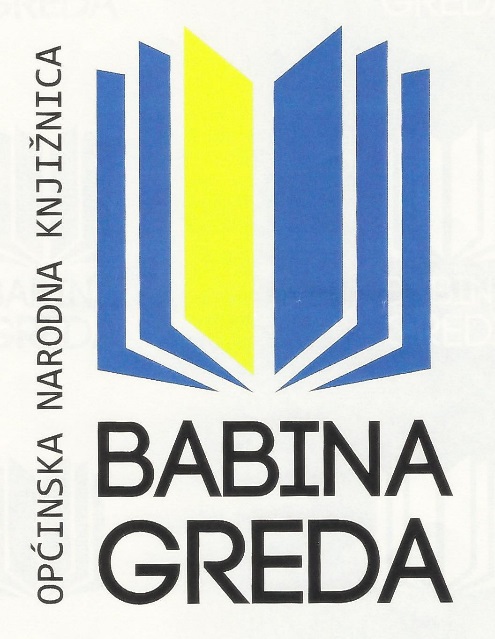 																		Opis izvješćaOvo izvješće o radu predstavlja skraćeni prikaz rada Općinske narodne knjižnice Babina Greda u 2017. godini.	Izvješćem o radu naše knjižnice u protekloj godini zadržali smo prihvaćeni oblik isadržaj Izvješća o radu u prijašnjim godinama s osnovnim zacrtanim ciljem koji proizlazi iz misije i vizije knjižnice uz uvažavanje osnovnih principa rada i standarda u radu kao i IFLA-inih smjernica zanarodne knjižnice.	U izvješću će biti predstavljene javno-kulturne, odgojno-obrazovne  i stručne aktivnosti knjižnice i njezinih zaposlenika, kao i brojčani i statistički pokazatelji uspješnosti rada knjižnice. 	2017. godina je iznimno važna godina za knjižnicu, jer je to godina u kojoj slavimo desetogodišnjicu osnivanja knjižnice.Prostor i oprema	Ukupnom veličinom prostor je knjižnice u skladu su s preporučenim vrijednostima zadanim Standardima za narodne knjižnice RH, kao i sa smjernicama za razvoj babogredske knjižnice u suvremeno informacijsko središte. U 2017. godini smo prostorno ograničeni zbog smještaja predškole u igraonicu i dvoranu za sastanke. Dolaskom predškolaca bitno su nam smanjene aktivnosti koje smo ranije obavljali u igraonici, jer se prostor igraonice sada koristi za predškolu, tako da ostali korisnici ne mogu biti u tom prostoru. Dodijeljena su nam sredstva za police Ministarstva kulture i Općine Babina Greda u vrijednosti od 14. 800,00 kuna kao investicijska potpora u kulturi, no budući da se knjižnična građa svakodnevno povećava, police su ponovno pune. Osoblje u 2017. godini	U Općinskoj narodnoj knjižnici Babina Greda su trenutno zaposlene dvije osobe: - Ivana Jurić, diplomirani knjižničar, u drugom ravnateljskom mandatu; Monika Užarević, prvostupnik javne uprave, na određeno  vrijeme kao pomoćni knjižničar. Ravnateljica Jurić je trenutno na porodiljnom dopustu, ali nastoji izvršiti sve ravnateljske obveze, dok ju kolegica Užarević  mijenja pri nabavi knjižnične građe, posudbi/razduživanju građe, katalogizaciji/ klasifikaciji građe, pomaže korisnicima pri korištenju građe, odlazi na stručne skupove, organizira kulturna događanja, objavljuje na Facebook stranici knjižnice. Računovodstvo vodi računovođa Općine, općinska spremačica je zadužena za čišćenje prostora.Javna i kulturna djelatnost u 2017. godiniZa što veću popularizaciju knjige u malim mjestima i pridobivanje novih korisnika, važna stavka u svakoj kulturnoj ustanovi je program kulturno-animacijskih aktivnosti . Kulturno-animacijske aktivnosti knjižnične ustanove mogu biti umjetničke radionice (likovne, literarne) u svrhu kreativnog razvijanja korisnika svih godina, radionice izobrazbe ( učenja novih tehnologija), igraonice za djecu s naglaskom na poticanje čitanja, književni susreti, čitanje književnih tekstova, javne tribine sa zanimljivim temama. Program javnih i kulturnih djelatnosti za cilj ima pozitivnu popularizaciju knjige, ali i prostora babogredske knjižnice. Također, kao i svaka knjižnica, jedan od važnijih ciljeva je poticanje čitanja kod djece i mladih. Korisno i kreativno ispunjavanje slobodnog vremena preduvjet je pravilnog razvoja mladih ljudi u moderno vrijeme kada se odnos prema društvu, odnos prema vrijednostima i samom sebi mijenja. Kroz razvijanje potrebe za informiranjem i produbljivanjem opće kulture kod starijih korisnika potičemo njihovo cjeloživotno obrazovanje, daleko od svakodnevnih poslovnih i obiteljskih obveza. Nadasve, cilj ovog programa bi bio motivacija za stjecanje kvalitetnih navika u društvu kroz cijeli životni tijek.	U 2017. godini smo nastojali doprijeti do onih mještana koji zbog nekog osobnog razloga ne posjećuju često knjižnicu ili nisu naši korisnici. Zato smo osmislili dva projekta koja su služila međusobnom povezivanju knjižnice i mještana. Program „Zajedno u odrastanju se provodio kao sklop pomoći pri savjetovanju roditelja u poticanju čitanja i učenja kod djece. Program je prvenstveno namijenjen djeci do 4. razreda osnovne škole i njihovim roditeljima.1. faza: I ja ću čitati! Za svako rođeno dijete u Babinoj Gredi u tekućoj godini s prijavljenim prebivalištem u Babinoj Gredi (koje je obuhvaćeno općinskom potporom) knjižnica je osigurala jednogodišnju članarinu i  slikovnicu2. faza: Učimo jedni o drugima Održalo se stručno predavanje logopeda Mihaele Pavičić„Govorno-jezične teškoće u djece predškolskog i školskog uzrasta“ 3.faza: Pričopričalica priča pričeU suradnji s udrugom „ Vilinput“ iz Slavonskog Broda organizirali smo pričanje priča za sve uzraste do 4. razreda osnovne škole4.faza: Pisac u našem seluUpriličili smo posjet Slavena Kusture, autora dječje slikovnice „Vilenjakov potok“ za djecu predškolske dobi.Program su financirali Ministarstvo kulture sa 3.000,00 kuna i Općina Babina Greda sa 1.500,00 kunaProgram „Kućice- knjižnice“ je u potpunosti financirala Općina Babina Greda kao poklon desetogodišnjici osnivanja knjižnice sa 4.800,00 kuna. Osnovni cilj ovih kućica-knjižnica jest učiniti knjigu u 21. stoljeću dostupnu svima. Zato su postavljene kraj čitaonica koje su nekad bile izvor čitanja u Babinoj Gredi. Kućica-knjižnica stoji na raspolaganju svim mještanima Babine Grede, a knjige u kućicama su besplatne i dostupne svima. Osnovno pravilo kućice-knjižnice je: UZMITE KNJIGU, PROČITAJTE JU I VRATITE ILI ZADRŽITE ILI ZAMIJENITE NEKOM DRUGOM! Ne morate biti član knjižnice kako bi koristili knjige.  Ovaj program su mještani dobro prihvatili i knjiga im je bila dostupna od svibnja do listopada. Ostali programi su se također dobro provodili i bili su odlično posjećeni: Noć knjige, Uskrsno-proljetna radionica za predškolce i mame, Božićna radionica, Radionica salvetne tehnike.U Mjesecu hrvatske knjige održali smo predstavljanje autora Merime Delić, Davida Lovrića, Marije Nušić i Sanje Pažin i putopisno predavanje Tomislava Perka „7 godina na cesti“. Proslavili smo i rođendan naše knjižnice s besplatnom članarinom, mađioničarem i facepaintingom. Knjižnični fond u 2017. godiniU prošloj godini uvedeno je 879 knjiga, fond broji oko 12646 knjižničnih jedinica. Nabava se sastojala od dara, otkupa Ministarstva kulture  i kupnje.  Sredstva su osigurali osnivač  (31.397,00 kn) i Ministarstvo kulture (28.000,00 kn).Korisnici i korištenje građe u 2017. godiniUkupan broj članova je 302, dok je novoupisanih 97. Korisnici su posudili 8.776 knjiga 2017. godine, koristili su se i knjigom u prostoru knjižnice. Virtualnih posjeta knjižnici (Facebook stranici) je bilo 3.420, dok se za posjećivanje web stranice još nije uveo brojač posjeta.Zaključak i planoviOpćinska narodna knjižnica Babina Greda svojim djelovanjem osigurava pristup znanju i prepoznata je kao kulturno mjesto Općine. Potiče korisnike različitih profila na služenje dostupnim zbirkama. Osim što je Knjižnica mjesto za rad, ona je ugodno mjesto za igru i druženje. Održavanjem Facebook stranice, služeći se suvremenim društvenim mrežama i web-mjestom, Knjižnica postaje dostupnija za korisnike i one koji nisu korisnici, pa čak i izvan Općine.	U 2017. godini izašli smo izvan prostora same knjižnice kako bi se više približili mještanima i bili otvoreniji u samom pristupu svojih usluga. Usprkos iseljavanju stanovništva, bilježimo neznatan pad korisnika knjižnice u odnosu na prošle godine. 	U 2018. godini odobrena su nam sredstva Ministarstva kulture za informatičku opremu pa se nadamo da ćemo uspjeti organizirati informacijsko opismenjavanje naših mještana. Nastojat ćemo raditi dobro i bolje, u skladu s našim prostornim i financijskim mogućnostima i ljudskim kapacitetima.									________________									Ivana Jurić,					ravnateljica Općinske narodne knjižnice Babina GredaNa temelju Zakona o proračunu („Narodne novine“ 87/08, 136/12, 15/15) i članka 18. Statuta Općine Babina Greda („Službeni vjesnik Vukovarsko – srijemske županije“ 11/09, 04/13, 03/14, 01/18), Općinsko vijeće Općine Babina Greda na svojoj 8. sjednici održanoj 07. travnja 2018.g. donosiODLUKU O REALIZACIJI PLANA RAZVOJNIH PROGRAMA U 2017.g.OPĆINE BABINA GREDAČlanak 1.Prihvaća se realizacija Plana razvojnih programa u 2017.g. za Općinu Babina Greda.Sastavni dio ove Odluke je Izvršenje Plana razvojnih programa u 2017.g.Članak 2.Ova Odluka stupa na snagu danom objave u „Službenom vjesniku Vukovarsko – srijemske županije.KLASA: 022/01/18-10/3UR.BROJ: 2122/02-01/18-01-1Predsjednik Općinskog vijeća
                                  Jakob VerićTemeljem članka 30. stavak 4. Zakona o komunalnom gospodarstvu ("N/N" br. 36/95, 70/97, 128/99, 57/00, 129/00 i 59/01, 26/03 - pročišćeni tekst, 82/04, 110/04, 178/04, 38/09, 79/09, 153/09, 49/11, 84/11, 90/11, 144/12, 94/13, 153/13, 147/14, 36/15), članka 18. Statuta Općine Babina Greda (“Sl. Vjesnik” 11/09, 04/13, 03/14, 01/18), članka 45. Poslovnika Općinskog vijeća Općine Babina Greda, (“Sl. vjesnik” 16/09, 01/18) Općinsko vijeće Općine Babina Greda na sjednici održanoj dana 07. travnja 2018.g. donosi                          ODLUKU O REALIZACIJI PROGRAMAGRADNJE OBJEKATA I UREĐAJAKOMUNALNE INFRASTRUKTUREZA 2017. GODINUIDonosi se Odluka o prihvaćanju realizacije Programa gradnje objekata i uređaja komunalne infrastrukture  se na području Općine Babina Greda, kako slijedi:                                                                  1. Dogradnja niskonaponske mreže LED rasvjeta    - financirano  iz: - sredstava općinskog proračuna,2.Izgradnja nove općinske zgrade    -procjena troškova          1.610.079,61 kuna      - financirano iz sredstava općinskog proračuna,    - sredstava u iznosu od 100.000,00 kuna  od Ministarstva regionalnog razvoja i fondova EUIIOdluka  stupa na snagu danom objave u Službenom vjesniku Vukovarsko-srijemske županije.                                                                                                         Predsjednik                                                                                                                                                                                                                                                                          Općinskog vijeća:                                                                                                        Jakob Verić Klasa: 363-02/18-20/7Urbroj: 2212/02-01/18-01-1Babina Greda, 07. travnja, 2018.g.Na temelju članka 21. Zakona o komunalnom gospodarstvu ("N/N" br. 36/95, 70/97, 128/99, 57/00 , 129/00 i 59/01, 26/03-pročišćeni tekst, 82/04, 110/04, 178/04, 38/09, 79/09, 153/09, 49/11, 84/11, 90/11, 144/12, 94/13, 153/13, 147/14, 36/15) , članka 18. Statuta Općine Babina Greda (“Sl. Vjesnik 11/09, 04/13, 03/14, 01/18) , članka 45. Poslovnika o radu Općinskog vijeća (“Sl. Vjesnik” 16/09, 01/18) Općinsko vijeće Općine Babina Greda na sjednici održanoj dana 07. travnja,  2018. godine   d o n o s iODLUKU O REALIZACIJI PROGRAMAodržavanja komunalne infrastruktureza 2017. godinu                                                                      IDonosi se Odluka o prihvaćanju realizacije Programa održavanja komunalne infrastrukture za 2017. Godinu, kako slijedi: I. Redovito čišćenje javnih površina (trgova, otvorenih odvodnih kanala, igrališta), održavanje sajmišta i održavanje groblja- ručno čišćenje javne prometne površine kod zgrade općinske uprave - svakodnevno,- redovito čišćenje zelenih javnih površina,- košenje trave na javnim površinama ispred zgrade općinske uprave, oko spomenika, vodocrpilišta, parkirališta i sajmišta-održavanje sajmišta,-održavanje kanalske mreže,-hortikulturno uređenje javnih površina.- košenje groblja ,- košenje i krčenje kanala oko groblja,- sanacija divlje deponije na groblju,- održavanje kapelice i ograde na groblju,- uređivanje i popravak staza.Ukupno utrošena sredstva:  126.981,73 kuna.II Održavanje nerazvrstanih cesta , nogostupa, parkirališta i poljskih putevasaniranje svih nerazvrstanih cesta u granicama građevinskog područja , a koji posao obuhvaća nabavku i ugradnju kamene sitneži prema potrebi, zimsko održavanje nerazvrstanih cesta, te održavanje poljskih putevaUtrošena financijska sredstva – 162.999,50 kuna. III Održavanje javne rasvjete Planirana financijska sredstva –  69.868,75 kuna.                                                               IIOvaj Program stupa na snagu danom objave u "Službenom vjesniku" Vukovarsko-srijemske županije.                                                                                                                                                                                                                                                                                               Predsjednik                                                                                                                                                                                                                                                                                Općinskog vijeća:                                                                                                            Jakob VerićKlasa: 363-02/18-20/6Urbroj: 2212/02-01/18-01-1REPUBLIKA HRVATSKA VUKOVARSKO-SRIJEMSKA ŽUPANIJA OPĆINA BABINA GREDAOPĆINSKO VIJEĆEKLASA: 550-01/18-01/36URBROJ: 2212/02-01/16-01-1Babina Greda 07. travnja 2018.g.              Na temelju članka  4. i 5. Zakona o socijalnoj skrbi (N/N  157/13, 152/14, 99/15) , članka 18. Statuta Općine Babina Greda („Sl. Vjesnik“ 11 /09, 04/13,  03/14, 01/18) i članka 45. Poslovnika o radu Općinskog vijeća Općine Babina Greda („Sl. Vjesnik“ 16/11, 01/18), Općinsko vijeće općine Babina Greda, na sjednici održanoj dana 07. travnja 2018.g., donijelo  je ODLUKU O REALIZACIJISOCIJALNOG PROGRAMA OPĆINE BABINA GREDA ZA 2017.GODINU                                                                         I             Donosi se odluka o realizaciji Socijalnog programa Općine Babina Greda u 2017. godini, kako slijedi:POMOĆ ZA STANOVANJE- pomoć za stanarinu –                                                              1.800,00 kuna - ogrjev-                                                                                  53.540,00 kuna.-sufinanciranje troškova potrošnje vode (40%) i dimnj. Usluge                                                                                                   2.050,18 kunaZa ovu namjenu utrošena su sredstva za 2017. god. u ukupnom iznosu od ...................................   57.390,18kn JEDNOKRATNA NOVČANA POMOĆZa ovu namjenu utrošena su sredstva za 2017. god. u  iznosu od  ...........................................        20.500,00 kn DRUŠTVENA SKRB ZA DJECU I ODRASLE   a)     STIPENDIJE UČENICIMA I STUDENTIMA Za ovu namjenu utrošena su sredstva i u Proračunu Općine  za 2017. god. iznos od ......................                                           81.000,00 kn  b)POMOĆ ZA OPREMU NOVOROĐENOG DJETETA      Za ovu namjenu utrošena su sredstva u Proračunu Općine       za 2017. godinu iznos od    ……………..                              21.000,00 kn   c) POMOĆ STANOVNIŠTVU TREĆE ŽIVOTNE DOBI      Za ovu namjenu utrošena su sredstva  u Proračunu Općine       za 2017. godinu iznos od ………………..                              39.900,00 kn  d) OSTALI MATERIJALNI OBLICI POMOĆI (dar za djecu i ostalo)      - Dar za predškolsku i školsku djecu za božićne blagdane i ostalo           Za ovu namjenu utrošen je        u 2017. godini iznos od ……………………..                              42.475,88kn                         -sufinanciranje cijena prijevoza učenika …………                        20.212,50knOSTALI OBLICI PRUŽANJA POMOĆI POJEDINCU ILI UDRUGAMA PRAVO NA POMOĆ DJECI I ODRASLIMA  S TEŠKOĆAMA U RAZVOJU             Za ovu namjenu je utrošeno          za 2017. iznos od .........................................                                       2.700,00 kn POMOĆ OSOBAMA OBOLJELIM OD KARCINOMA Za ovu namjenu je utrošeno  za 2017. godinu  ................................................................                           5.000,00 kn  POMOĆ U KUĆI – sufinanciranje usluga                         		  13.900,00 knSUFINANCIRANJE CRVENOG KRIŽA                                          6.000,00 kn                                                                                                                    IIOva Odluka  stupa na snagu danom objave u "Službenom vjesniku" Vukovarsko-srijemske župani                                                                                                                  Predsjednik                                                                                                           Općinskog vijeća:                                                                                                                 Jakob VerićTemeljem članka 32. Stavka 1. i članka 33. Stavka 1. Zakona o udrugama (N/N 74/14) i članka 18. Statuta Općine Babina Greda (“Sl. Vjesnik” 11/09, 04/13, 03/14, 01/18), Općinsko vijeće Općine Babina Greda na sjednici održanoj dana  07. travnja 2018.g., donosiODLUKA O IZVRŠENJU PROGRAMAjavnih potreba u području djelovanjaudruga građana Općine Babina Gredaza 2017. godinuIZa realizaciju Programa javnih potreba u području djelovanja udruga građana Općine Babina Greda u 2016. godini, utrošena su sredstva u ukupnom iznosu od u iznosu od  168.200,00  kuna.IIZa javne potrebe udruga građana utrošena su sredstva iz proračuna Općine Babina Greda za aktivnosti, poslove i djelatnosti od značaja za Općinu Babina Greda u 2017. godini  kako slijedi:Za rad s hrvatskim braniteljima iz Domovinskog rata i članovima njihovih obitelji                                                                                                          8.000,00 kuna   Za zaštitu potrošača                                                                         6.000,00 kunaZa očuvanje tradicije i običaja (kulturna i gastronomska baština) 154.200,000 kunaIIIOva Odluka  stupa na snagu danom objave u "Službenom vjesniku" Vukovarsko-srijemske županije.Klasa: 612-01/18-10/2                                                                         Urbroj: 2212/02-01/18-01-1                                                              Predsjednik Općinskog vijeća:                                                                                                                   Jakob VerićTemeljem članka 76. Članak 4. Zakona o sportu (N/N br. 71/06, 150/08, 124/10, 124/11, 86/12, 94/13, 85/15), Proračuna Općine Babina Greda za 2016. godinu i članka 18. Statuta Općine Babina Greda (“Sl. Vjesnik” 11 /09, 04/13, 03/14, 01/18), članka 45. Poslovnika o radu Općinskog vijeća („Sl. vjesnik“ 16/09, 01/18) Općinsko vijeće Općine Babina Greda na sjednici održanoj dana 07. travnja 2018.g.  d o n o s iODLUKA O REALIZACIJI PROGRAMAjavnih potreba sportskih udruga za 2017. godinuIDonosi se Odluka o prihvaćanju realizacije Programa javnih potreba u sportu na području Općine Babina Greda za 2017. godinu, kako slijedi:Za javne potrebe u sportu utrošena su sredstva za sportske aktivnosti, poslove i djelatnosti od značaja za Općinu Babina Greda Za financiranje rada sportskih udruga (nogometa, šaha, lova, ribolova i borilačkih vještina)                                                                                                       -  232.400,00 kunaPotpora Općine Babina Greda sportašima za postignute značajne rezultate                          -      15.000,00 kunaIIOva Odluka  stupa na snagu danom objave u "Službenom vjesniku" Vukovarsko-srijemske županije.KLASA: 402-03/18-01/1URBROJ: 2212/02-01/18-1                                                                                                                                                                                                                                                                      Predsjednik                                                                                                                                                                                                                                                                             Općinskog vijeća:                                                                                                          Jakob VerićNa temelju Zakona o zaštiti pučanstva od zaraznih bolesti (N/N 79/07, 113/08), članka 18. Statuta Općine Babina Greda („Sl. vjesnik“ 11/09, 04/13, 03/14, 01/18) i članka 45. Poslovnika Općinskog vijeća Općine Babina Greda („Sl. vjesnik“ 16/11,01/18) , Općinsko vijeće općine Babina Greda na sjednici održanoj dana 07. travnja, 2018. godine,  d o n o s i ODLUKU O REALIZACIJI PROGRAMAMJERA ZAŠTITE PUČANSTVA OD ZARAZNIH BOLESTI - DEZINFEKCIJA, DEZINSEKCIJA I DERATIZACIJA NA PODRUČJU OPĆINE BABINA GREDAZA 2017. GODINUIDonosi se Odluka o realizaciji Programa mjera zaštite pučanstva od zaraznih bolesti – dezinfekcija, dezinsekcija i deratizacija na području Općine Babina Greda, kako slijedi:I  DEZINFEKCIJA                   Utrošena  sredstva za 2017. godinu  u iznosu od   18.397,50 kuna II   DEZINSEKCIJA                    Utrošena  sredstva za 2017. godinu u iznosu od  30.000,00 kuna.III   DERATIZACIJA                     Utrošena sredstva za 2017. godinu u iznosu od   29.000,00 kuna.                                                                IIOva Odluka  stupa na snagu danom objave u "Službenom vjesniku" Vukovarsko-srijemske županije.                                                                             Predsjednik Općinskog vijeća.                      Jakob VerićKlasa: 541-01/18-40/1Ur.broj: 2212/02-01/18-01-1Temeljem članka 44. Zakona o poljoprivrednom zemljištu (NN 39/13, 48/15) i članka 18. Statuta Općine  Babina Greda („Sl. vjesnik“ 11/09, 04/13, 03/14, 01/18), Općinsko vijeće Općine Babina Greda, na svojoj  sjednici, održanoj  dana 07. travnja, 2018. godine,  donijelo jeODLUKU O REALIZACIJI  PROGRAMAkorištenja sredstava ostvarenih od zakupa, prodaje i davanje na korištenje poljoprivrednog zemljišta u vlasništvu Republike Hrvatske u 2017.godini                                       na području Općine Babina GredaČlanak 1.Donosi se Odluka o prihvaćanju realizacije Programa korištenja sredstava ostvarenih od zakupa, prodaje i davanje na korištenje poljoprivrednog zemljišta u vlasništvu Republike Hrvatske u 2017.godini  na području Općine Babina Greda, kako slijedi:	U  2017.godini  prihod od zakupa i prodaje poljoprivrednog zemljišta iznosi:  441.175,12  kuna od prodaje;    91.481,83   kuna od zakupa,_________________________   532.656,95 kuna-ukupnoČlanak 2.Sredstvima  Programa u 2017.godini realizirano je: Za Program razvoja i poticanje gospodarstva u iznosu od 208.104,39 kunaZa Program održavanja komunalne infrastrukture i ostalih troškova  u iznosu od  302.552,56   kunaPrograma redovnog funkcioniranja općinskih tijela u iznosu od  22.000,00 kuna.Članak 3.Ova Odluka stupa na snagu osmog dana od dana objave u “Službenom vjesniku” Općine Babina Greda.KLASA: 320-01/18-10/2URBROJ: 2212/02-01/18-01-1Babina Greda 07. travnja, 2018. godine								         PREDSJEDNIK								   OPĆINSKOG VIJEĆA						                                   Jakob VerićREPUBLIKA HRVATSKAVUKOVARSKO-SRIJEMSKA ŽUPANIJAOPĆINA BABINA GREDAOPĆINSKO VIJEĆEKlasa: 601-01/18-10/1Ur:broj: 2212/02-01/18-01-1Babina Greda,  07. travnja 2018. godineNa temelju  članka  18. Statuta Općine Babina Greda (“Sl. Vjesnik 11/09, 04/13, 03/14, 01/18) , članka 45. Poslovnika o radu Općinskog vijeća (“Sl. Vjesnik” 16/09, 01/18) Općinsko vijeće Općine Babina Greda na sjednici održanoj dana 07. travnja 2018 . godine  d o n o s iODLUKU O  REALIZACIJI  PROGRAMAJAVNIH POTREBA U PREDŠKOLSKOM ODGOJUZA  2017. GODINU                                                                       IDonosi se Odluka o prihvaćanju realizacije Programa predškolskog odgoja za 2017. godinu  kako slijedi:               a)   Ugovor o djelu  za provođenje predškolske nastave „male škole“  -……..51.099,20 kuna             b)   Materijalni troškovi ………………………………….......   3.111,26kuna. U K U P N O :                          54.210,46 kuna.                                                                        IIOva Odluka se objavljuje  u „Službenom vjesniku“ Vukovarsko-srijemske županije.                                                                                                                    Predsjednik                                                                                                                                                                                                                                                                                         Općinskog vijeća:                                                                                                                    Jakob VerićNa temelju odredbe članka 20. st.1. Zakona o održivom gospodarenju otpadom (NN 94/13 73/17) i odredbe članka 18. Statuta Općine Babina Greda, (Službeni vjesnik Vukovarsko – srijemske županije br. 11/09, 04/13, 03/14 i 01/18) , Općinsko vijeće na svojoj 8. sjednici održanoj dana 07. travnja 2018.godine usvajaIZVJEŠĆEo izvršenju Plana gospodarenja otpadom Općine Babina Greda za 2017. godinuUVODU Općini Babina Greda na snazi je Plan gospodarenja otpadom Općine Babina Greda za razdoblje 2017.-2023 godine ( Službeni vjesnik Vukovarsko – srijemske županije br. 15/17) koji na sveobuhvatan način daje pregled stanja i potreba u gospodarenju otpadom na području Općine Babina Greda te podatke o lokacijama, količinama otpada, ciljeve i mjere za sprječavanje otpada, opće mjere za gospodarenje otpadom, te sve ostalo potrebno za provođenje predmetnog Plana.PREGLED POSTOJEĆEG STANJAKomunalni otpadPrikupljanjem komunalnog otpada na području Općine Babina Greda bavi se Komunalna tvrtka Strunje trade d.o.o. iz Privlake. Skupljanjem otpada obuhvaćeno je 100% stanovništva.Općina Babina Greda je provela natječaj za dodjelu koncesije za javne usluge sakupljanja, odvoza i odlaganja komunalnog otpada na području Općine Babina Greda, te je Ugovor stupio na snagu 01.02.2018.g. U skladu sa uvjetima iz natječaja tvrtka Strunje trade d.o.o. iz Privlake udovoljava kriterijima za prijevoz vrste i količine otpada kojeg prikuplja, također navedena tvrtka obavlja i uslugu prikupljanja glomaznog otpada.Općina Babina Greda je 2014.g. provela postupak javne nabave s ciljem nabavljanja spremnika od 120L, i to: za papir, za plastiku i kućni otpad, odvajanje otpada na kućnom pragu. Također je nabavljeno 100 kompostera zapremine 350L koji su podijeljeni zainteresiranim mještanima, te 6 spremnika tj. kontejnera od 1830L koji su postavljeni na strateškim mjestima. Na području Općine Babina Greda svakog prvog ponedjeljka na lokaciji ispred nove upravne zgrade Općine bude postavljena mobilna jedinica reciklažnog dvorišta koja nudi mogućnost prikupljanja preko 20 vrsta raznog otpada.Također je na području Općine Babina Greda postavljeno i pet zelenih otoka na kojima se prikuplja dvije vrste otpada, staklo i robaKako je 01. studenog 2017. godine stupila na snagu nova Uredba o gospodarenju komunalnim otpadom, Općina Babina Greda je intenzivno radila na pripremi za prilagodbu istoj te na prikupljanju podataka koji će biti potrebni za pripremu prijave na javni poziv Fonda za zaštitu okoliša vezano uz kupnju dodatnih otpadnika za reciklabilni otpad.Planirano je da će Općina Babina Greda iskazivanjem interesa prema apliciranju na Fond za zaštitu okoliša nabavljati dodatne spremnike, u skladu sa tehničkim i financijskim mogućnostima, kako slijedi:1100 komada spremnika zapremine 120L za metal,1100 komada spremnika zapremine 120L za staklo,50 komada kompostera zapremine 1830L50 komada uličnih kanti za smećeObzirom kako Fond za zaštitu okoliša sufinancira 85% iznosa preostali dio će osigurati Općina Babina Greda. U skladu sa uvjetima prijave na natječaj Općina Babina Greda će nastojati osigurati potrebita sredstva i kada se to ostvari, pristupiti će se i nabavci navedenog.Izgradnja reciklažnog dvorištaDo sada se provodila edukacija stanovništva vezano za prikupljanje otpada na način da je svako kućanstvo dobilo uputu za postupanje. Pristupilo se izradi projektne dokumentacije za reciklažno dvorište, te se u predstojećem vremenskom periodu razmatra mogućnost izgradnje reciklažnog dvorišta, za što veliki problem predstavlja slab financijski kapacitet proračuna Općine Babina Greda. Također se planira intenziviranje kampanje edukacije stanovništva, na način, izrade brošura i informativnih tekstova vezanih uz korištenje reciklažnog dvorišta i odvajanje otpada.U skladu sa izvještajem komunalne tvrtke Strunje trade d.o.o tijekom 2017.g.deponiranje su slijedeće količine otpada:Miješani otpad: 433.310 kg,Papir: 27.420 kg,PET: 2.000 kg,Staklo: 4.280 kg,Odjeća: 1.230 kg,Glomazni otpad: 13.730 kgGlomazni otpad iz kućanstvaGlomazni otpad odvozi se organizirano dva puta godišnje uz prethodnu najavu od strane komunalne tvrtke Strunje trade d.o.o.Izgradnjom reciklažnog dvorišta, napustit će se ovaj model  odvoza  krupnog otpada  i počet će se primjenjivati odredbe propisane Uredbom o gospodarenju komunalnim otpadom, kada se steknu potrebni tehnički i financijski uvjeti. Aktivnosti u 2017.godini: realizirano je:Komunalni redar je provodio nadzor nad poštivanjem odredbi Odluke o komunalnom redu te je izdao 48 rješenja o postupanju u prostoru po kojima je postupljeno po 47 rješenja u cijelosti, a za 1 rješenje izdan je prekršajni nalogu slučaju pojave nakupine odbačenog otpada nakon dojave lokalnogstanovništva, uklanjaju se u što kraćem vremenskom roku; radi uspješne realizacije navedenog na službenoj Internet stranici otvorena je mogućnost prijave komunalnog nereda sa navedenim kontakt podacima i potrebnim obrascem. ZAKLJUČAKOpćina Babina Greda aktivno je pratila donošenje svih zakonskih izmjena vezanih uz gospodarenje otpadom te pravodobno pripremila svu dokumentaciju potrebnu što kvalitetnijoj prilagodbi.Realizacija i kvalitetno funkcioniranje cjelokupnog sustava gospodarenja otpadom zacrtanog Planom u sljedećoj godini ovisit će o sredstvima Fonda i suradnji mještana koji će biti ključni faktor za realizaciju nove Uredbe o odvajanju otpada, a sukladno Planu gospodarenja otpadom Općine Babina Greda.Općina Babina Greda će i dalje raditi na realizaciji mjera definiranih u Programu gospodarenja otpadom Općine Babina Greda.	Ovo Izvješće objavit će se u „Službenom vjesniku Vukovarsko – srijemske županije.Predsjednik Općinskog vijećaJakob VerićKLASA: 351-04/18-40/1UR.BROJ: 2212/02-01/18-01-1U, Babina Greda 07. travnja 2018.g.REPUBLIKA HRVATSKAVUKOVARSKO-SRIJEMSKA ŽUPANIJAOPĆINA BABINA GREDAOPĆINSKO VIJEĆEKLASA:  511-15/18-01/2URBROJ: 2212/02-01/18-01-1Babina Greda, 07. travnja,  2018. godineNa temelju članka 13. Zakona o zaštiti od požara  (N/N  92/10)  i  članka 18. Statuta Općine Babina Greda  („Sl. vjesnik“ 11/09, 04/13, 03/14, 01/18), Općinsko vijeće Općine Babina Greda na sjednici održanoj dana 07. travnja, 2018. godine, donosiO D  L  U  K  UČlanak 1.Prihvaća se Izvješće o stanju zaštite od požara u 2017. godini   po Planu zaštite od požara i tehnoloških eksplozija za  Općinu Babina Greda , kako slijedi:Dobrovoljno vatrogasno društvo u Općini Babina Greda vršilo je  motrenje i gašenje požara te provodilo  preventivne mjere zaštite od požara u 2017. godini. U tom smislu DVD je imalo u 2017. godini  19 intervencija za gašenje požara i to  na otvorenom 10 požara od kojih 1 na kombajnu. Na objektima je bilo 9 požara od kojih   1 stambeni i 8 gospodarskih objekata . Zahvaljujući  postrojbi DVD-a  za gašenje požara u 2017. godini na području Općine Babina Greda izbjegnuta je veća materijalna šteta, iako se može procijeniti ukupna šteta na objektima cca 150.000,00 kuna, a  na otvorenom –usjevi i  kombajn cca 50.000,00 kuna . Za   osnovno djelovanje DVD-a  za potrebe registracije vozila, nabavku opreme i liječničkih pregleda vatrogasaca doznačena sredstva iznose  66.010,00  kuna.Članak 2.Ovo Izvješće objavit će se u „Službenom vjesniku“ Vukovarsko-srijemske županije.                                                                                                              Predsjednik                                                                                                        Općinskog vijeća:                                                                                                             Jakob Verić       REPUBLIKA HRVATSKAVUKOVARSKO – SRIJEMSKA ŽUPANIJAOPĆINA BABINA GREDAOPĆINSKO VIJEĆEKLASA: 320-01/18-10/3UR.BROJ: 2212/02-01/18-01-1Babina Greda 07. travnja 2018.g.Na temelju članka 35. Zakona o lokalnoj i područnoj  (regionalnoj) samoupravi („Narodne novine“ br. 33/01, 60/01, 129/05, 109/07, 125/08, 36/09, 150/11, 144/12, 19/13 – pročišćeni tekst) i članka 18. Statuta Općine Babina Greda („Službeni vjesnik Vukovarsko – srijemske županije“ 11/09, 04/13, 03/14, 01/18) Općinsko vijeće Općine Babina Greda na sjednici održanoj 07. travnja 2018.g., donosiODLUKUO IMENOVANJU POVJERENSTVA ZA IZRADU PRIJEDLOGA PROGRAMA RASPOLAGANJA POLJOPRIVREDNIM ZEMLJIŠTEM U VLASNIŠTVU REPUBLIKE HRVATSKE NA PODRUČJU k.o. BABINA GREDAIImenuje se Povjerenstvo za izradu prijedloga programa raspolaganja poljoprivrednim zemljištem u vlasništvu države na području k.o. Babina Greda u sastavu:Jakob Verić,Željko Kopić,Ivo Vuković,Josip Gregorović,Nedeljko NikićIIImenovani članovi iz točke I ove Odluke dužni su postupati sukladno odredbama članka 29. Zakona o poljoprivrednom zemljištu („Narodne novine“ 20/18)IIIOva Odluka stupa na snagu danom objave u „Službenom vjesniku Vukovarsko – srijemske županije“Predsjednik Općinskog vijeća:                                                                                                  Jakob VerićDostaviti:Imenovanim 1-5Službeno glasiloUz zapisnikPismohranaNa temelju članka 78. Zakona o koncesijama („Narodne novine“, broj 69/17) i članka 18. Statuta Općine Babina Greda („Službeni vjesnik Vukovarsko – srijemske županije“, broj 11/09, 04/13, 03/14, 01/18) Općinsko vijeće Općine Babina Greda na svojoj 8. sjednici održanoj 07. travnja 2018.g. donosiGODIŠNJI PLAN DAVANJA KONCESIJAiz područja komunalnih djelatnosti za 2019. godinuI.Utvrđuje se Godišnji plan davanja koncesija iz područja komunalnih djelatnosti za 2019. godinu (dalje: Plan koncesija) na području Općine Babina Greda koji sadrži vrstu koncesija, broj koncesija, rok na koji se pojedine koncesije planiraju dati, planiranu godišnju naknada za pojedinu koncesiju, te pravnu osnovu za davanje koncesije.II.	U skladu s utvrđenim ustrojem komunalnog gospodarstva i važećim ugovorima o obavljanju komunalnih djelatnosti na temelju ugovora o koncesiji utvrđuje se Plan koncesija kako slijedi: DIMNJAČARSKI POSLOVIplanirani broj koncesija: 1rok davanja koncesije: 5 godinaplanirana godišnja naknada za koncesiju: 11% godišnje od neto naplaćenog iznosa za obavljanje uslugegodina davanja koncesija: 2019. III.Pravna osnova za davanje koncesija u smislu ovog Plana koncesija sadržana je u članku 11. Zakona o komunalnom gospodarstvu („Narodne novine“, broj 36/95, 70/97, 128/99, 57/00, 129/00, 59/01, 26/03-pročišćeni tekst, 82/04, 178/04, 38/09, 79/09, 153/09, 49/11, 144/12, 94/13, 153/13, 147/14, 36/15), članku 7. Zakona o koncesijama („Narodne novine“, broj 69/17) IV.Ovaj Plan koncesija stupa na danom objave u „Službenom vjesniku Vukovarsko – srijemske županije“.								Predsjednik Općinskog vijeća									  Jakob VerićKLASA: 021-01/18-10/3URBROJ: 2212/02-01/18-01-1Babina Greda, 07. travnja 2018.				Dostaviti:Ministarstvu financija, Registar koncesija, Katančićeva 5, ZagrebUpravnom odjelu za komunalno gospodarstvo VSŽUredništvu „Službenog vjesnika Brodsko-posavske županije“Pismohrana, ovdjeOpćina Babina GredaOpćina Babina GredaPLAN RAZVOJNIH PROGRAMA - IZVRŠENJE 2017PLAN RAZVOJNIH PROGRAMA - IZVRŠENJE 2017PLAN RAZVOJNIH PROGRAMA - IZVRŠENJE 2017PLAN RAZVOJNIH PROGRAMA - IZVRŠENJE 2017BROJKONTAINVESTICIJA / KAPITALNA POMOĆ /KAPITALNA DONACIJA201720172017Naziv ciljaNaziv mjerePLANIRANO NOVI PLANIZVRŠENJE CILJ 1. KONKURENTNO GOSPODARSTVOMjera 1.3.2. Jačanje infrastrukture u kulturi, turizmu i sportuK100408 Sportsko -rekreacijskii centar, mjera 7.4.750.000,00100.000,000,00CILJ 1. KONKURENTNO GOSPODARSTVOMjera 1.3.2. Jačanje infrastrukture u kulturi, turizmu i sportuIZVORI FINANCIRANJA UKUPNO750.000,00100.000,000,00CILJ 1. KONKURENTNO GOSPODARSTVOMjera 1.3.2. Jačanje infrastrukture u kulturi, turizmu i sportu42Rashodi za nabavu proizvedene dugotrajne imovine750.000,00100.000,000,00CILJ 1. KONKURENTNO GOSPODARSTVOMjera 1.3.2. Jačanje infrastrukture u kulturi, turizmu i sportuK100409 Muzej500.000,000,000,00CILJ 1. KONKURENTNO GOSPODARSTVOMjera 1.3.2. Jačanje infrastrukture u kulturi, turizmu i sportuIZVORI FINANCIRANJA UKUPNO500.000,000,000,00CILJ 1. KONKURENTNO GOSPODARSTVOMjera 1.3.2. Jačanje infrastrukture u kulturi, turizmu i sportu41Rashodi za nabavu neproizvedene dugotrajne imovine500.000,000,000,00CILJ 1. KONKURENTNO GOSPODARSTVOMjera 1.3.2. Jačanje infrastrukture u kulturi, turizmu i sportu42Rashodi za nabavu proizvedene dugotrajne imovine0,000,000,00CILJ 1. KONKURENTNO GOSPODARSTVOMjera 3.1.1. Izgradanja/ modernizacija komunalne infrastruktureK100412 Izgradnja kanalizacije130.000,0054.824,0021.179,23CILJ 1. KONKURENTNO GOSPODARSTVOMjera 3.1.1. Izgradanja/ modernizacija komunalne infrastruktureIZVORI FINANCIRANJA UKUPNO130.000,0054.824,0021.179,23CILJ 1. KONKURENTNO GOSPODARSTVOMjera 3.1.1. Izgradanja/ modernizacija komunalne infrastrukture38Ostali rashodi130.000,0054.824,0021.179,23CILJ 1. KONKURENTNO GOSPODARSTVOMjera 3.1.1. Izgradanja/ modernizacija komunalne infrastruktureK100414 Plato ispred DVD300.000,000,000,00CILJ 1. KONKURENTNO GOSPODARSTVOMjera 3.1.1. Izgradanja/ modernizacija komunalne infrastruktureIZVORI FINANCIRANJA UKUPNO300.000,000,000,00CILJ 1. KONKURENTNO GOSPODARSTVOMjera 3.1.1. Izgradanja/ modernizacija komunalne infrastrukture42Rashodi za nabavu proizvedene dugotrajne imovine300.000,000,000,00CILJ 1. KONKURENTNO GOSPODARSTVOMjera 3.1.1. Izgradanja/ modernizacija komunalne infrastruktureK100407 Izgradnja općinske zgrade1.800.000,001.800.000,001.610.079,61CILJ 3  . KVALITETNA INFRASTRUKTURA I OČUVAN OKOLIŠMjera 3.1.3. Jačanje poljoprivredne infrastruktureIZVORI FINANCIRANJA UKUPNO1.800.000,00CILJ 3  . KVALITETNA INFRASTRUKTURA I OČUVAN OKOLIŠMjera 3.1.3. Jačanje poljoprivredne infrastrukture42Rashodi za nabavu proizvedene dugotrajne imovine1.800.000,00CILJ 3  . KVALITETNA INFRASTRUKTURA I OČUVAN OKOLIŠMjera 3.1.3. Jačanje poljoprivredne infrastruktureK100402 Rekonstrukcija poljskog puta - mjera 7.2.2 ruralni razvoj3.750.000,00500.000,000,00CILJ 3  . KVALITETNA INFRASTRUKTURA I OČUVAN OKOLIŠMjera 3.1.3. Jačanje poljoprivredne infrastruktureIZVORI FINANCIRANJA UKUPNO3.750.000,00500.000,000,00CILJ 3  . KVALITETNA INFRASTRUKTURA I OČUVAN OKOLIŠMjera 3.1.3. Jačanje poljoprivredne infrastrukture42Rashodi za nabavu proizvedene dugotrajne imovine3.750.000,00500.000,000,00CILJ 3  . KVALITETNA INFRASTRUKTURA I OČUVAN OKOLIŠMjera 3.1.3. Jačanje poljoprivredne infrastrukture700 Poticanje razvoja poljoprivrede malog i sred.poduzetništva200.000,000,000,00CILJ 3  . KVALITETNA INFRASTRUKTURA I OČUVAN OKOLIŠMjera 3.1.3. Jačanje poljoprivredne infrastruktureK100703 Poljoprivredni Poduzetnički inkubator200.000,000,000,00CILJ 3  . KVALITETNA INFRASTRUKTURA I OČUVAN OKOLIŠIZVORI FINANCIRANJA UKUPNO200.000,000,000,00CILJ 3  . KVALITETNA INFRASTRUKTURA I OČUVAN OKOLIŠ41Rashodi za nabavu neproizvedene dugotrajne imovine200.000,000,000,00CILJ 3  . KVALITETNA INFRASTRUKTURA I OČUVAN OKOLIŠCILJ 3  . KVALITETNA INFRASTRUKTURA I OČUVAN OKOLIŠMjera 3.1.4. Jačanje energetske infrastruktureK100403 Rekonstrukcija niskonaponske mreže50.000,0050.000,007.762,50CILJ 3  . KVALITETNA INFRASTRUKTURA I OČUVAN OKOLIŠMjera 3.1.4. Jačanje energetske infrastruktureIZVORI FINANCIRANJA UKUPNO50.000,0050.000,007.762,50CILJ 3  . KVALITETNA INFRASTRUKTURA I OČUVAN OKOLIŠMjera 3.1.4. Jačanje energetske infrastrukture42Rashodi za nabavu proizvedene dugotrajne imovine50.000,0050.000,007.762,50SVEUKUPNO7.480.000,002.504.824,001.639.021,34                         7.762,50  kuna                                             PLAN DAVANJA KONCESIJA                                                                                                  Prilog 3                                             PLAN DAVANJA KONCESIJA                                                                                                  Prilog 3                                             PLAN DAVANJA KONCESIJA                                                                                                  Prilog 3                                             PLAN DAVANJA KONCESIJA                                                                                                  Prilog 3                                             PLAN DAVANJA KONCESIJA                                                                                                  Prilog 3                                             PLAN DAVANJA KONCESIJA                                                                                                  Prilog 3                                             PLAN DAVANJA KONCESIJA                                                                                                  Prilog 3                                             PLAN DAVANJA KONCESIJA                                                                                                  Prilog 3                                             PLAN DAVANJA KONCESIJA                                                                                                  Prilog 3                                             PLAN DAVANJA KONCESIJA                                                                                                  Prilog 3                                             PLAN DAVANJA KONCESIJA                                                                                                  Prilog 3                                             PLAN DAVANJA KONCESIJA                                                                                                  Prilog 3                                             PLAN DAVANJA KONCESIJA                                                                                                  Prilog 3                                             PLAN DAVANJA KONCESIJA                                                                                                  Prilog 3                                             PLAN DAVANJA KONCESIJA                                                                                                  Prilog 3                                             PLAN DAVANJA KONCESIJA                                                                                                  Prilog 3                                             PLAN DAVANJA KONCESIJA                                                                                                  Prilog 3                                             PLAN DAVANJA KONCESIJA                                                                                                  Prilog 3                                             PLAN DAVANJA KONCESIJA                                                                                                  Prilog 3                                             PLAN DAVANJA KONCESIJA                                                                                                  Prilog 3                                             PLAN DAVANJA KONCESIJA                                                                                                  Prilog 3                                             PLAN DAVANJA KONCESIJA                                                                                                  Prilog 3                                             PLAN DAVANJA KONCESIJA                                                                                                  Prilog 3                                             PLAN DAVANJA KONCESIJA                                                                                                  Prilog 3                                             PLAN DAVANJA KONCESIJA                                                                                                  Prilog 3                                             PLAN DAVANJA KONCESIJA                                                                                                  Prilog 3                                             PLAN DAVANJA KONCESIJA                                                                                                  Prilog 3                                             PLAN DAVANJA KONCESIJA                                                                                                  Prilog 3                                             PLAN DAVANJA KONCESIJA                                                                                                  Prilog 3                                             PLAN DAVANJA KONCESIJA                                                                                                  Prilog 3                                             PLAN DAVANJA KONCESIJA                                                                                                  Prilog 3                                             PLAN DAVANJA KONCESIJA                                                                                                  Prilog 3                                             PLAN DAVANJA KONCESIJA                                                                                                  Prilog 3                                             PLAN DAVANJA KONCESIJA                                                                                                  Prilog 3                                             PLAN DAVANJA KONCESIJA                                                                                                  Prilog 3                                             PLAN DAVANJA KONCESIJA                                                                                                  Prilog 3                                             PLAN DAVANJA KONCESIJA                                                                                                  Prilog 3                                             PLAN DAVANJA KONCESIJA                                                                                                  Prilog 3                                             PLAN DAVANJA KONCESIJA                                                                                                  Prilog 3                                             PLAN DAVANJA KONCESIJA                                                                                                  Prilog 3                                             PLAN DAVANJA KONCESIJA                                                                                                  Prilog 3                                             PLAN DAVANJA KONCESIJA                                                                                                  Prilog 3                                             PLAN DAVANJA KONCESIJA                                                                                                  Prilog 3                                             PLAN DAVANJA KONCESIJA                                                                                                  Prilog 3                                             PLAN DAVANJA KONCESIJA                                                                                                  Prilog 3                                             PLAN DAVANJA KONCESIJA                                                                                                  Prilog 3                                             PLAN DAVANJA KONCESIJA                                                                                                  Prilog 3Vrsta planaVrsta planaVrsta planaVrsta planaVrsta planaVrsta planaVrsta planaVrsta planaVrsta planaVrsta planaVrsta planaVrsta planaVrsta planaVrsta planaVrsta planaVrsta planaVrsta planaVrsta planaVrsta planaVrsta planaVrsta planaVrsta planaVrsta planaVrsta planaVrsta planaVrsta planaVrsta planaVrsta planaVrsta planaVrsta planaVrsta planaVrsta planaVrsta planaVrsta planaVrsta planaVrsta planaVrsta planaVrsta planaVrsta planaVrsta planaVrsta planaVrsta planaVrsta planaVrsta planaVrsta planaVrsta planaVrsta plana1.Godišnji plan za godinu Godišnji plan za godinu Godišnji plan za godinu Godišnji plan za godinu Godišnji plan za godinu Godišnji plan za godinu Godišnji plan za godinu Godišnji plan za godinu Godišnji plan za godinu 20192019201920192.Srednjoročni (trogodišnji) plan za razdoblje Srednjoročni (trogodišnji) plan za razdoblje Srednjoročni (trogodišnji) plan za razdoblje Srednjoročni (trogodišnji) plan za razdoblje Srednjoročni (trogodišnji) plan za razdoblje Srednjoročni (trogodišnji) plan za razdoblje Srednjoročni (trogodišnji) plan za razdoblje Srednjoročni (trogodišnji) plan za razdoblje Srednjoročni (trogodišnji) plan za razdoblje Srednjoročni (trogodišnji) plan za razdoblje Srednjoročni (trogodišnji) plan za razdoblje Srednjoročni (trogodišnji) plan za razdoblje Srednjoročni (trogodišnji) plan za razdoblje Srednjoročni (trogodišnji) plan za razdoblje Srednjoročni (trogodišnji) plan za razdoblje Davatelj koncesije Davatelj koncesije Davatelj koncesije Davatelj koncesije Davatelj koncesije Davatelj koncesije Davatelj koncesije Davatelj koncesije Davatelj koncesije Davatelj koncesije Davatelj koncesije Davatelj koncesije Davatelj koncesije Davatelj koncesije Davatelj koncesije Davatelj koncesije Davatelj koncesije Davatelj koncesije Davatelj koncesije Davatelj koncesije Davatelj koncesije Davatelj koncesije Davatelj koncesije Davatelj koncesije Davatelj koncesije Davatelj koncesije Davatelj koncesije Davatelj koncesije Davatelj koncesije Davatelj koncesije Davatelj koncesije Davatelj koncesije Davatelj koncesije Davatelj koncesije Davatelj koncesije Davatelj koncesije Davatelj koncesije Davatelj koncesije Davatelj koncesije Davatelj koncesije Davatelj koncesije Davatelj koncesije Davatelj koncesije Davatelj koncesije Davatelj koncesije Davatelj koncesije Davatelj koncesije 1.Naziv Naziv OPĆINA BABINA GREDAOPĆINA BABINA GREDAOPĆINA BABINA GREDAOPĆINA BABINA GREDAOPĆINA BABINA GREDAOPĆINA BABINA GREDAOPĆINA BABINA GREDAOPĆINA BABINA GREDAOPĆINA BABINA GREDAOPĆINA BABINA GREDAOPĆINA BABINA GREDAOPĆINA BABINA GREDAOPĆINA BABINA GREDAOPĆINA BABINA GREDAOPĆINA BABINA GREDAOPĆINA BABINA GREDAOPĆINA BABINA GREDAOPĆINA BABINA GREDAOPĆINA BABINA GREDAOPĆINA BABINA GREDAOPĆINA BABINA GREDAOPĆINA BABINA GREDAOPĆINA BABINA GREDAOPĆINA BABINA GREDAOPĆINA BABINA GREDAOPĆINA BABINA GREDAOPĆINA BABINA GREDAOPĆINA BABINA GREDAOPĆINA BABINA GREDAOPĆINA BABINA GREDAOPĆINA BABINA GREDAOPĆINA BABINA GREDAOPĆINA BABINA GREDAOPĆINA BABINA GREDAOPĆINA BABINA GREDAOPĆINA BABINA GREDAOPĆINA BABINA GREDAOPĆINA BABINA GREDAOPĆINA BABINA GREDAOPĆINA BABINA GREDAOPĆINA BABINA GREDAOPĆINA BABINA GREDAOPĆINA BABINA GREDAOPĆINA BABINA GREDA2.AdresaAdresaAdresaulica i kućni brojulica i kućni brojulica i kućni brojulica i kućni brojulica i kućni brojulica i kućni brojVLADIMIRA NAZORA 3VLADIMIRA NAZORA 3VLADIMIRA NAZORA 3VLADIMIRA NAZORA 3VLADIMIRA NAZORA 3VLADIMIRA NAZORA 3VLADIMIRA NAZORA 3VLADIMIRA NAZORA 3VLADIMIRA NAZORA 3VLADIMIRA NAZORA 3VLADIMIRA NAZORA 3VLADIMIRA NAZORA 3VLADIMIRA NAZORA 3VLADIMIRA NAZORA 3VLADIMIRA NAZORA 3VLADIMIRA NAZORA 3VLADIMIRA NAZORA 3VLADIMIRA NAZORA 3VLADIMIRA NAZORA 3VLADIMIRA NAZORA 3VLADIMIRA NAZORA 3VLADIMIRA NAZORA 3VLADIMIRA NAZORA 3VLADIMIRA NAZORA 3VLADIMIRA NAZORA 3VLADIMIRA NAZORA 3VLADIMIRA NAZORA 3VLADIMIRA NAZORA 3VLADIMIRA NAZORA 3VLADIMIRA NAZORA 3VLADIMIRA NAZORA 3VLADIMIRA NAZORA 3VLADIMIRA NAZORA 3VLADIMIRA NAZORA 3VLADIMIRA NAZORA 3VLADIMIRA NAZORA 3broj pošte i mjestobroj pošte i mjestobroj pošte i mjestobroj pošte i mjestobroj pošte i mjestobroj pošte i mjesto3227632276322763227632276BABINA GREDABABINA GREDABABINA GREDABABINA GREDABABINA GREDABABINA GREDABABINA GREDABABINA GREDABABINA GREDABABINA GREDABABINA GREDABABINA GREDABABINA GREDABABINA GREDABABINA GREDABABINA GREDABABINA GREDABABINA GREDABABINA GREDABABINA GREDABABINA GREDABABINA GREDABABINA GREDABABINA GREDABABINA GREDABABINA GREDABABINA GREDABABINA GREDABABINA GREDABABINA GREDA3.Matični brojMatični brojMatični brojMatični broj02558360025583600255836002558360025583600255836002558360025583604.Osobni identifikacijski broj (OIB) Osobni identifikacijski broj (OIB) Osobni identifikacijski broj (OIB) Osobni identifikacijski broj (OIB) Osobni identifikacijski broj (OIB) Osobni identifikacijski broj (OIB) Osobni identifikacijski broj (OIB) Osobni identifikacijski broj (OIB) Osobni identifikacijski broj (OIB) Osobni identifikacijski broj (OIB) Osobni identifikacijski broj (OIB) Osobni identifikacijski broj (OIB) 4580093674845800936748458009367484580093674845800936748458009367484580093674845800936748458009367484580093674845800936748Tabela 1: Plan davanja koncesija: godišnji / srednjoročni (navesti vrstu plana u tablici)Tabela 1: Plan davanja koncesija: godišnji / srednjoročni (navesti vrstu plana u tablici)Tabela 1: Plan davanja koncesija: godišnji / srednjoročni (navesti vrstu plana u tablici)Tabela 1: Plan davanja koncesija: godišnji / srednjoročni (navesti vrstu plana u tablici)Tabela 1: Plan davanja koncesija: godišnji / srednjoročni (navesti vrstu plana u tablici)Tabela 1: Plan davanja koncesija: godišnji / srednjoročni (navesti vrstu plana u tablici)Tabela 1: Plan davanja koncesija: godišnji / srednjoročni (navesti vrstu plana u tablici)Tabela 1: Plan davanja koncesija: godišnji / srednjoročni (navesti vrstu plana u tablici)Tabela 1: Plan davanja koncesija: godišnji / srednjoročni (navesti vrstu plana u tablici)Tabela 1: Plan davanja koncesija: godišnji / srednjoročni (navesti vrstu plana u tablici)Tabela 1: Plan davanja koncesija: godišnji / srednjoročni (navesti vrstu plana u tablici)Tabela 1: Plan davanja koncesija: godišnji / srednjoročni (navesti vrstu plana u tablici)Tabela 1: Plan davanja koncesija: godišnji / srednjoročni (navesti vrstu plana u tablici)Tabela 1: Plan davanja koncesija: godišnji / srednjoročni (navesti vrstu plana u tablici)Tabela 1: Plan davanja koncesija: godišnji / srednjoročni (navesti vrstu plana u tablici)Tabela 1: Plan davanja koncesija: godišnji / srednjoročni (navesti vrstu plana u tablici)Tabela 1: Plan davanja koncesija: godišnji / srednjoročni (navesti vrstu plana u tablici)Tabela 1: Plan davanja koncesija: godišnji / srednjoročni (navesti vrstu plana u tablici)Tabela 1: Plan davanja koncesija: godišnji / srednjoročni (navesti vrstu plana u tablici)Tabela 1: Plan davanja koncesija: godišnji / srednjoročni (navesti vrstu plana u tablici)Tabela 1: Plan davanja koncesija: godišnji / srednjoročni (navesti vrstu plana u tablici)Tabela 1: Plan davanja koncesija: godišnji / srednjoročni (navesti vrstu plana u tablici)Tabela 1: Plan davanja koncesija: godišnji / srednjoročni (navesti vrstu plana u tablici)Tabela 1: Plan davanja koncesija: godišnji / srednjoročni (navesti vrstu plana u tablici)Tabela 1: Plan davanja koncesija: godišnji / srednjoročni (navesti vrstu plana u tablici)Tabela 1: Plan davanja koncesija: godišnji / srednjoročni (navesti vrstu plana u tablici)Tabela 1: Plan davanja koncesija: godišnji / srednjoročni (navesti vrstu plana u tablici)Tabela 1: Plan davanja koncesija: godišnji / srednjoročni (navesti vrstu plana u tablici)Tabela 1: Plan davanja koncesija: godišnji / srednjoročni (navesti vrstu plana u tablici)Tabela 1: Plan davanja koncesija: godišnji / srednjoročni (navesti vrstu plana u tablici)Tabela 1: Plan davanja koncesija: godišnji / srednjoročni (navesti vrstu plana u tablici)Tabela 1: Plan davanja koncesija: godišnji / srednjoročni (navesti vrstu plana u tablici)Tabela 1: Plan davanja koncesija: godišnji / srednjoročni (navesti vrstu plana u tablici)Tabela 1: Plan davanja koncesija: godišnji / srednjoročni (navesti vrstu plana u tablici)Tabela 1: Plan davanja koncesija: godišnji / srednjoročni (navesti vrstu plana u tablici)Tabela 1: Plan davanja koncesija: godišnji / srednjoročni (navesti vrstu plana u tablici)Tabela 1: Plan davanja koncesija: godišnji / srednjoročni (navesti vrstu plana u tablici)Tabela 1: Plan davanja koncesija: godišnji / srednjoročni (navesti vrstu plana u tablici)Tabela 1: Plan davanja koncesija: godišnji / srednjoročni (navesti vrstu plana u tablici)Tabela 1: Plan davanja koncesija: godišnji / srednjoročni (navesti vrstu plana u tablici)Tabela 1: Plan davanja koncesija: godišnji / srednjoročni (navesti vrstu plana u tablici)Tabela 1: Plan davanja koncesija: godišnji / srednjoročni (navesti vrstu plana u tablici)Tabela 1: Plan davanja koncesija: godišnji / srednjoročni (navesti vrstu plana u tablici)Tabela 1: Plan davanja koncesija: godišnji / srednjoročni (navesti vrstu plana u tablici)Tabela 1: Plan davanja koncesija: godišnji / srednjoročni (navesti vrstu plana u tablici)Tabela 1: Plan davanja koncesija: godišnji / srednjoročni (navesti vrstu plana u tablici)Tabela 1: Plan davanja koncesija: godišnji / srednjoročni (navesti vrstu plana u tablici)R.br.R.br.Vrsta koncesijeVrsta koncesijeVrsta koncesijeVrsta koncesijeVrsta koncesijeVrsta koncesijeVrsta koncesijeVrsta koncesijeVrsta koncesijeZakonska osnova za davanje koncesije Zakonska osnova za davanje koncesije Zakonska osnova za davanje koncesije Zakonska osnova za davanje koncesije Zakonska osnova za davanje koncesije Zakonska osnova za davanje koncesije Zakonska osnova za davanje koncesije Zakonska osnova za davanje koncesije Zakonska osnova za davanje koncesije Gospodarski razvojni planovi sektoraGospodarski razvojni planovi sektoraGospodarski razvojni planovi sektoraGospodarski razvojni planovi sektoraGospodarski razvojni planovi sektoraGospodarski razvojni planovi sektoraGospodarski razvojni planovi sektoraGospodarski razvojni planovi sektoraGospodarski razvojni planovi sektoraVrijeme davanja koncesije i trajanjeVrijeme davanja koncesije i trajanjeVrijeme davanja koncesije i trajanjeVrijeme davanja koncesije i trajanjeVrijeme davanja koncesije i trajanjeVrijeme davanja koncesije i trajanjeVrijeme davanja koncesije i trajanjeVrijeme davanja koncesije i trajanjeVrijeme davanja koncesije i trajanjeOstale napomeneOstale napomeneOstale napomeneOstale napomeneOstale napomeneOstale napomeneOstale napomeneOstale napomeneOstale napomene001111111112222222223333333334444444445555555551.1.Navesti puni naziv koncesijeNavesti puni naziv koncesijeNavesti puni naziv koncesijeNavesti puni naziv koncesijeNavesti puni naziv koncesijeNavesti puni naziv koncesijeNavesti puni naziv koncesijeNavesti puni naziv koncesijeNavesti puni naziv koncesijeZakonska osnova i posebni propisi (navesti relevantne članke)Zakonska osnova i posebni propisi (navesti relevantne članke)Zakonska osnova i posebni propisi (navesti relevantne članke)Zakonska osnova i posebni propisi (navesti relevantne članke)Zakonska osnova i posebni propisi (navesti relevantne članke)Zakonska osnova i posebni propisi (navesti relevantne članke)Zakonska osnova i posebni propisi (navesti relevantne članke)Zakonska osnova i posebni propisi (navesti relevantne članke)Zakonska osnova i posebni propisi (navesti relevantne članke)Navesti razvojne planove s kojima je usklađeno davanje koncesije Navesti razvojne planove s kojima je usklađeno davanje koncesije Navesti razvojne planove s kojima je usklađeno davanje koncesije Navesti razvojne planove s kojima je usklađeno davanje koncesije Navesti razvojne planove s kojima je usklađeno davanje koncesije Navesti razvojne planove s kojima je usklađeno davanje koncesije Navesti razvojne planove s kojima je usklađeno davanje koncesije Navesti razvojne planove s kojima je usklađeno davanje koncesije Navesti razvojne planove s kojima je usklađeno davanje koncesije Navesti vrijeme na koje se daje koncesija (prema  očekivanom trajanju ugovora o koncesiji)Navesti vrijeme na koje se daje koncesija (prema  očekivanom trajanju ugovora o koncesiji)Navesti vrijeme na koje se daje koncesija (prema  očekivanom trajanju ugovora o koncesiji)Navesti vrijeme na koje se daje koncesija (prema  očekivanom trajanju ugovora o koncesiji)Navesti vrijeme na koje se daje koncesija (prema  očekivanom trajanju ugovora o koncesiji)Navesti vrijeme na koje se daje koncesija (prema  očekivanom trajanju ugovora o koncesiji)Navesti vrijeme na koje se daje koncesija (prema  očekivanom trajanju ugovora o koncesiji)Navesti vrijeme na koje se daje koncesija (prema  očekivanom trajanju ugovora o koncesiji)Navesti vrijeme na koje se daje koncesija (prema  očekivanom trajanju ugovora o koncesiji)Navesti ostale napomene vezane uz predmetnu koncesiju.Navesti ostale napomene vezane uz predmetnu koncesiju.Navesti ostale napomene vezane uz predmetnu koncesiju.Navesti ostale napomene vezane uz predmetnu koncesiju.Navesti ostale napomene vezane uz predmetnu koncesiju.Navesti ostale napomene vezane uz predmetnu koncesiju.Navesti ostale napomene vezane uz predmetnu koncesiju.Navesti ostale napomene vezane uz predmetnu koncesiju.Navesti ostale napomene vezane uz predmetnu koncesiju.1.1.KONCESIJA ZA OBAVLJANJE DIMNJAČARSKIH POSLOVA NA PODRUČJU OPĆINE BABINA GREDAKONCESIJA ZA OBAVLJANJE DIMNJAČARSKIH POSLOVA NA PODRUČJU OPĆINE BABINA GREDAKONCESIJA ZA OBAVLJANJE DIMNJAČARSKIH POSLOVA NA PODRUČJU OPĆINE BABINA GREDAKONCESIJA ZA OBAVLJANJE DIMNJAČARSKIH POSLOVA NA PODRUČJU OPĆINE BABINA GREDAKONCESIJA ZA OBAVLJANJE DIMNJAČARSKIH POSLOVA NA PODRUČJU OPĆINE BABINA GREDAKONCESIJA ZA OBAVLJANJE DIMNJAČARSKIH POSLOVA NA PODRUČJU OPĆINE BABINA GREDAKONCESIJA ZA OBAVLJANJE DIMNJAČARSKIH POSLOVA NA PODRUČJU OPĆINE BABINA GREDAKONCESIJA ZA OBAVLJANJE DIMNJAČARSKIH POSLOVA NA PODRUČJU OPĆINE BABINA GREDAKONCESIJA ZA OBAVLJANJE DIMNJAČARSKIH POSLOVA NA PODRUČJU OPĆINE BABINA GREDA1. ZAKON O KONCESIJAMA                     2. ODLUKA O NAČINU OBAVLJANJA DIMNJAČARSKE SLUŽBE NA PODRUČJU OPĆINE BABINA GREDA1. ZAKON O KONCESIJAMA                     2. ODLUKA O NAČINU OBAVLJANJA DIMNJAČARSKE SLUŽBE NA PODRUČJU OPĆINE BABINA GREDA1. ZAKON O KONCESIJAMA                     2. ODLUKA O NAČINU OBAVLJANJA DIMNJAČARSKE SLUŽBE NA PODRUČJU OPĆINE BABINA GREDA1. ZAKON O KONCESIJAMA                     2. ODLUKA O NAČINU OBAVLJANJA DIMNJAČARSKE SLUŽBE NA PODRUČJU OPĆINE BABINA GREDA1. ZAKON O KONCESIJAMA                     2. ODLUKA O NAČINU OBAVLJANJA DIMNJAČARSKE SLUŽBE NA PODRUČJU OPĆINE BABINA GREDA1. ZAKON O KONCESIJAMA                     2. ODLUKA O NAČINU OBAVLJANJA DIMNJAČARSKE SLUŽBE NA PODRUČJU OPĆINE BABINA GREDA1. ZAKON O KONCESIJAMA                     2. ODLUKA O NAČINU OBAVLJANJA DIMNJAČARSKE SLUŽBE NA PODRUČJU OPĆINE BABINA GREDA1. ZAKON O KONCESIJAMA                     2. ODLUKA O NAČINU OBAVLJANJA DIMNJAČARSKE SLUŽBE NA PODRUČJU OPĆINE BABINA GREDA1. ZAKON O KONCESIJAMA                     2. ODLUKA O NAČINU OBAVLJANJA DIMNJAČARSKE SLUŽBE NA PODRUČJU OPĆINE BABINA GREDAPPU BABINA GREDAPPU BABINA GREDAPPU BABINA GREDAPPU BABINA GREDAPPU BABINA GREDAPPU BABINA GREDAPPU BABINA GREDAPPU BABINA GREDAPPU BABINA GREDA5 GODINA5 GODINA5 GODINA5 GODINA5 GODINA5 GODINA5 GODINA5 GODINA5 GODINAOBAVIJEST O NAMJERI DAVANJA KONCESIJEOBAVIJEST O NAMJERI DAVANJA KONCESIJEOBAVIJEST O NAMJERI DAVANJA KONCESIJEOBAVIJEST O NAMJERI DAVANJA KONCESIJEOBAVIJEST O NAMJERI DAVANJA KONCESIJEOBAVIJEST O NAMJERI DAVANJA KONCESIJEOBAVIJEST O NAMJERI DAVANJA KONCESIJEOBAVIJEST O NAMJERI DAVANJA KONCESIJEOBAVIJEST O NAMJERI DAVANJA KONCESIJETabela 2: Procijenjeni očekivani ekonomski učinci (prema preliminarnim podacima, izraženo u kunama u skladu s očekivanom vrijednošću)Tabela 2: Procijenjeni očekivani ekonomski učinci (prema preliminarnim podacima, izraženo u kunama u skladu s očekivanom vrijednošću)Tabela 2: Procijenjeni očekivani ekonomski učinci (prema preliminarnim podacima, izraženo u kunama u skladu s očekivanom vrijednošću)Tabela 2: Procijenjeni očekivani ekonomski učinci (prema preliminarnim podacima, izraženo u kunama u skladu s očekivanom vrijednošću)Tabela 2: Procijenjeni očekivani ekonomski učinci (prema preliminarnim podacima, izraženo u kunama u skladu s očekivanom vrijednošću)Tabela 2: Procijenjeni očekivani ekonomski učinci (prema preliminarnim podacima, izraženo u kunama u skladu s očekivanom vrijednošću)Tabela 2: Procijenjeni očekivani ekonomski učinci (prema preliminarnim podacima, izraženo u kunama u skladu s očekivanom vrijednošću)Tabela 2: Procijenjeni očekivani ekonomski učinci (prema preliminarnim podacima, izraženo u kunama u skladu s očekivanom vrijednošću)Tabela 2: Procijenjeni očekivani ekonomski učinci (prema preliminarnim podacima, izraženo u kunama u skladu s očekivanom vrijednošću)Tabela 2: Procijenjeni očekivani ekonomski učinci (prema preliminarnim podacima, izraženo u kunama u skladu s očekivanom vrijednošću)Tabela 2: Procijenjeni očekivani ekonomski učinci (prema preliminarnim podacima, izraženo u kunama u skladu s očekivanom vrijednošću)Tabela 2: Procijenjeni očekivani ekonomski učinci (prema preliminarnim podacima, izraženo u kunama u skladu s očekivanom vrijednošću)Tabela 2: Procijenjeni očekivani ekonomski učinci (prema preliminarnim podacima, izraženo u kunama u skladu s očekivanom vrijednošću)Tabela 2: Procijenjeni očekivani ekonomski učinci (prema preliminarnim podacima, izraženo u kunama u skladu s očekivanom vrijednošću)Tabela 2: Procijenjeni očekivani ekonomski učinci (prema preliminarnim podacima, izraženo u kunama u skladu s očekivanom vrijednošću)Tabela 2: Procijenjeni očekivani ekonomski učinci (prema preliminarnim podacima, izraženo u kunama u skladu s očekivanom vrijednošću)Tabela 2: Procijenjeni očekivani ekonomski učinci (prema preliminarnim podacima, izraženo u kunama u skladu s očekivanom vrijednošću)Tabela 2: Procijenjeni očekivani ekonomski učinci (prema preliminarnim podacima, izraženo u kunama u skladu s očekivanom vrijednošću)Tabela 2: Procijenjeni očekivani ekonomski učinci (prema preliminarnim podacima, izraženo u kunama u skladu s očekivanom vrijednošću)Tabela 2: Procijenjeni očekivani ekonomski učinci (prema preliminarnim podacima, izraženo u kunama u skladu s očekivanom vrijednošću)Tabela 2: Procijenjeni očekivani ekonomski učinci (prema preliminarnim podacima, izraženo u kunama u skladu s očekivanom vrijednošću)Tabela 2: Procijenjeni očekivani ekonomski učinci (prema preliminarnim podacima, izraženo u kunama u skladu s očekivanom vrijednošću)Tabela 2: Procijenjeni očekivani ekonomski učinci (prema preliminarnim podacima, izraženo u kunama u skladu s očekivanom vrijednošću)Tabela 2: Procijenjeni očekivani ekonomski učinci (prema preliminarnim podacima, izraženo u kunama u skladu s očekivanom vrijednošću)Tabela 2: Procijenjeni očekivani ekonomski učinci (prema preliminarnim podacima, izraženo u kunama u skladu s očekivanom vrijednošću)Tabela 2: Procijenjeni očekivani ekonomski učinci (prema preliminarnim podacima, izraženo u kunama u skladu s očekivanom vrijednošću)Tabela 2: Procijenjeni očekivani ekonomski učinci (prema preliminarnim podacima, izraženo u kunama u skladu s očekivanom vrijednošću)Tabela 2: Procijenjeni očekivani ekonomski učinci (prema preliminarnim podacima, izraženo u kunama u skladu s očekivanom vrijednošću)Tabela 2: Procijenjeni očekivani ekonomski učinci (prema preliminarnim podacima, izraženo u kunama u skladu s očekivanom vrijednošću)Tabela 2: Procijenjeni očekivani ekonomski učinci (prema preliminarnim podacima, izraženo u kunama u skladu s očekivanom vrijednošću)Tabela 2: Procijenjeni očekivani ekonomski učinci (prema preliminarnim podacima, izraženo u kunama u skladu s očekivanom vrijednošću)Tabela 2: Procijenjeni očekivani ekonomski učinci (prema preliminarnim podacima, izraženo u kunama u skladu s očekivanom vrijednošću)Tabela 2: Procijenjeni očekivani ekonomski učinci (prema preliminarnim podacima, izraženo u kunama u skladu s očekivanom vrijednošću)Tabela 2: Procijenjeni očekivani ekonomski učinci (prema preliminarnim podacima, izraženo u kunama u skladu s očekivanom vrijednošću)Tabela 2: Procijenjeni očekivani ekonomski učinci (prema preliminarnim podacima, izraženo u kunama u skladu s očekivanom vrijednošću)Tabela 2: Procijenjeni očekivani ekonomski učinci (prema preliminarnim podacima, izraženo u kunama u skladu s očekivanom vrijednošću)Tabela 2: Procijenjeni očekivani ekonomski učinci (prema preliminarnim podacima, izraženo u kunama u skladu s očekivanom vrijednošću)Tabela 2: Procijenjeni očekivani ekonomski učinci (prema preliminarnim podacima, izraženo u kunama u skladu s očekivanom vrijednošću)Tabela 2: Procijenjeni očekivani ekonomski učinci (prema preliminarnim podacima, izraženo u kunama u skladu s očekivanom vrijednošću)Tabela 2: Procijenjeni očekivani ekonomski učinci (prema preliminarnim podacima, izraženo u kunama u skladu s očekivanom vrijednošću)Tabela 2: Procijenjeni očekivani ekonomski učinci (prema preliminarnim podacima, izraženo u kunama u skladu s očekivanom vrijednošću)Tabela 2: Procijenjeni očekivani ekonomski učinci (prema preliminarnim podacima, izraženo u kunama u skladu s očekivanom vrijednošću)Tabela 2: Procijenjeni očekivani ekonomski učinci (prema preliminarnim podacima, izraženo u kunama u skladu s očekivanom vrijednošću)Tabela 2: Procijenjeni očekivani ekonomski učinci (prema preliminarnim podacima, izraženo u kunama u skladu s očekivanom vrijednošću)Tabela 2: Procijenjeni očekivani ekonomski učinci (prema preliminarnim podacima, izraženo u kunama u skladu s očekivanom vrijednošću)Tabela 2: Procijenjeni očekivani ekonomski učinci (prema preliminarnim podacima, izraženo u kunama u skladu s očekivanom vrijednošću)Tabela 2: Procijenjeni očekivani ekonomski učinci (prema preliminarnim podacima, izraženo u kunama u skladu s očekivanom vrijednošću)R.br.R.br.Opis očekivanih ekonomskih učinakaOpis očekivanih ekonomskih učinakaOpis očekivanih ekonomskih učinakaOpis očekivanih ekonomskih učinakaOpis očekivanih ekonomskih učinakaOpis očekivanih ekonomskih učinakaOpis očekivanih ekonomskih učinakaOpis očekivanih ekonomskih učinakaOpis očekivanih ekonomskih učinakaOpis očekivanih ekonomskih učinakaOpis očekivanih ekonomskih učinakaOpis očekivanih ekonomskih učinakaOpis očekivanih ekonomskih učinakaOpis očekivanih ekonomskih učinakaOpis očekivanih ekonomskih učinakaOpis očekivanih ekonomskih učinakaOpis očekivanih ekonomskih učinakaOpis očekivanih ekonomskih učinakaOpis očekivanih ekonomskih učinakaOpis očekivanih ekonomskih učinakaOpis očekivanih ekonomskih učinakaOpis očekivanih ekonomskih učinakaOpis očekivanih ekonomskih učinakaOpis očekivanih ekonomskih učinakaUčinci na proračun davatelja koncesijeUčinci na proračun davatelja koncesijeUčinci na proračun davatelja koncesijeUčinci na proračun davatelja koncesijeUčinci na proračun davatelja koncesijeUčinci na proračun davatelja koncesijeUčinci na proračun davatelja koncesijeUčinci na proračun davatelja koncesijeUčinci na proračun davatelja koncesijeUčinci na proračun davatelja koncesijeUčinci na proračun davatelja koncesijeUčinci na proračun davatelja koncesijeOstale napomeneOstale napomeneOstale napomeneOstale napomeneOstale napomeneOstale napomeneOstale napomeneOstale napomeneOstale napomene001111111111111111111111112222222222223333333331.1.Navesti očekivane (procijenjene) ekonomske učinke koncesije koja će se dati (koristeći sve relevantne podatke, utemeljene na izračunima i ostalim metodama procjene vrijednosti koncesije koja se namjerava dati) usklađene s gospodarskim politikama pojedinog davatelja, a za vrijeme korištenja koncesijeNavesti očekivane (procijenjene) ekonomske učinke koncesije koja će se dati (koristeći sve relevantne podatke, utemeljene na izračunima i ostalim metodama procjene vrijednosti koncesije koja se namjerava dati) usklađene s gospodarskim politikama pojedinog davatelja, a za vrijeme korištenja koncesijeNavesti očekivane (procijenjene) ekonomske učinke koncesije koja će se dati (koristeći sve relevantne podatke, utemeljene na izračunima i ostalim metodama procjene vrijednosti koncesije koja se namjerava dati) usklađene s gospodarskim politikama pojedinog davatelja, a za vrijeme korištenja koncesijeNavesti očekivane (procijenjene) ekonomske učinke koncesije koja će se dati (koristeći sve relevantne podatke, utemeljene na izračunima i ostalim metodama procjene vrijednosti koncesije koja se namjerava dati) usklađene s gospodarskim politikama pojedinog davatelja, a za vrijeme korištenja koncesijeNavesti očekivane (procijenjene) ekonomske učinke koncesije koja će se dati (koristeći sve relevantne podatke, utemeljene na izračunima i ostalim metodama procjene vrijednosti koncesije koja se namjerava dati) usklađene s gospodarskim politikama pojedinog davatelja, a za vrijeme korištenja koncesijeNavesti očekivane (procijenjene) ekonomske učinke koncesije koja će se dati (koristeći sve relevantne podatke, utemeljene na izračunima i ostalim metodama procjene vrijednosti koncesije koja se namjerava dati) usklađene s gospodarskim politikama pojedinog davatelja, a za vrijeme korištenja koncesijeNavesti očekivane (procijenjene) ekonomske učinke koncesije koja će se dati (koristeći sve relevantne podatke, utemeljene na izračunima i ostalim metodama procjene vrijednosti koncesije koja se namjerava dati) usklađene s gospodarskim politikama pojedinog davatelja, a za vrijeme korištenja koncesijeNavesti očekivane (procijenjene) ekonomske učinke koncesije koja će se dati (koristeći sve relevantne podatke, utemeljene na izračunima i ostalim metodama procjene vrijednosti koncesije koja se namjerava dati) usklađene s gospodarskim politikama pojedinog davatelja, a za vrijeme korištenja koncesijeNavesti očekivane (procijenjene) ekonomske učinke koncesije koja će se dati (koristeći sve relevantne podatke, utemeljene na izračunima i ostalim metodama procjene vrijednosti koncesije koja se namjerava dati) usklađene s gospodarskim politikama pojedinog davatelja, a za vrijeme korištenja koncesijeNavesti očekivane (procijenjene) ekonomske učinke koncesije koja će se dati (koristeći sve relevantne podatke, utemeljene na izračunima i ostalim metodama procjene vrijednosti koncesije koja se namjerava dati) usklađene s gospodarskim politikama pojedinog davatelja, a za vrijeme korištenja koncesijeNavesti očekivane (procijenjene) ekonomske učinke koncesije koja će se dati (koristeći sve relevantne podatke, utemeljene na izračunima i ostalim metodama procjene vrijednosti koncesije koja se namjerava dati) usklađene s gospodarskim politikama pojedinog davatelja, a za vrijeme korištenja koncesijeNavesti očekivane (procijenjene) ekonomske učinke koncesije koja će se dati (koristeći sve relevantne podatke, utemeljene na izračunima i ostalim metodama procjene vrijednosti koncesije koja se namjerava dati) usklađene s gospodarskim politikama pojedinog davatelja, a za vrijeme korištenja koncesijeNavesti očekivane (procijenjene) ekonomske učinke koncesije koja će se dati (koristeći sve relevantne podatke, utemeljene na izračunima i ostalim metodama procjene vrijednosti koncesije koja se namjerava dati) usklađene s gospodarskim politikama pojedinog davatelja, a za vrijeme korištenja koncesijeNavesti očekivane (procijenjene) ekonomske učinke koncesije koja će se dati (koristeći sve relevantne podatke, utemeljene na izračunima i ostalim metodama procjene vrijednosti koncesije koja se namjerava dati) usklađene s gospodarskim politikama pojedinog davatelja, a za vrijeme korištenja koncesijeNavesti očekivane (procijenjene) ekonomske učinke koncesije koja će se dati (koristeći sve relevantne podatke, utemeljene na izračunima i ostalim metodama procjene vrijednosti koncesije koja se namjerava dati) usklađene s gospodarskim politikama pojedinog davatelja, a za vrijeme korištenja koncesijeNavesti očekivane (procijenjene) ekonomske učinke koncesije koja će se dati (koristeći sve relevantne podatke, utemeljene na izračunima i ostalim metodama procjene vrijednosti koncesije koja se namjerava dati) usklađene s gospodarskim politikama pojedinog davatelja, a za vrijeme korištenja koncesijeNavesti očekivane (procijenjene) ekonomske učinke koncesije koja će se dati (koristeći sve relevantne podatke, utemeljene na izračunima i ostalim metodama procjene vrijednosti koncesije koja se namjerava dati) usklađene s gospodarskim politikama pojedinog davatelja, a za vrijeme korištenja koncesijeNavesti očekivane (procijenjene) ekonomske učinke koncesije koja će se dati (koristeći sve relevantne podatke, utemeljene na izračunima i ostalim metodama procjene vrijednosti koncesije koja se namjerava dati) usklađene s gospodarskim politikama pojedinog davatelja, a za vrijeme korištenja koncesijeNavesti očekivane (procijenjene) ekonomske učinke koncesije koja će se dati (koristeći sve relevantne podatke, utemeljene na izračunima i ostalim metodama procjene vrijednosti koncesije koja se namjerava dati) usklađene s gospodarskim politikama pojedinog davatelja, a za vrijeme korištenja koncesijeNavesti očekivane (procijenjene) ekonomske učinke koncesije koja će se dati (koristeći sve relevantne podatke, utemeljene na izračunima i ostalim metodama procjene vrijednosti koncesije koja se namjerava dati) usklađene s gospodarskim politikama pojedinog davatelja, a za vrijeme korištenja koncesijeNavesti očekivane (procijenjene) ekonomske učinke koncesije koja će se dati (koristeći sve relevantne podatke, utemeljene na izračunima i ostalim metodama procjene vrijednosti koncesije koja se namjerava dati) usklađene s gospodarskim politikama pojedinog davatelja, a za vrijeme korištenja koncesijeNavesti očekivane (procijenjene) ekonomske učinke koncesije koja će se dati (koristeći sve relevantne podatke, utemeljene na izračunima i ostalim metodama procjene vrijednosti koncesije koja se namjerava dati) usklađene s gospodarskim politikama pojedinog davatelja, a za vrijeme korištenja koncesijeNavesti očekivane (procijenjene) ekonomske učinke koncesije koja će se dati (koristeći sve relevantne podatke, utemeljene na izračunima i ostalim metodama procjene vrijednosti koncesije koja se namjerava dati) usklađene s gospodarskim politikama pojedinog davatelja, a za vrijeme korištenja koncesijeNavesti očekivane (procijenjene) ekonomske učinke koncesije koja će se dati (koristeći sve relevantne podatke, utemeljene na izračunima i ostalim metodama procjene vrijednosti koncesije koja se namjerava dati) usklađene s gospodarskim politikama pojedinog davatelja, a za vrijeme korištenja koncesijeNavesti očekivane (procijenjene) prihode od naknada za koncesije za vrijeme trajanja koncesije.Navesti očekivane (procijenjene) prihode od naknada za koncesije za vrijeme trajanja koncesije.Navesti očekivane (procijenjene) prihode od naknada za koncesije za vrijeme trajanja koncesije.Navesti očekivane (procijenjene) prihode od naknada za koncesije za vrijeme trajanja koncesije.Navesti očekivane (procijenjene) prihode od naknada za koncesije za vrijeme trajanja koncesije.Navesti očekivane (procijenjene) prihode od naknada za koncesije za vrijeme trajanja koncesije.Navesti očekivane (procijenjene) prihode od naknada za koncesije za vrijeme trajanja koncesije.Navesti očekivane (procijenjene) prihode od naknada za koncesije za vrijeme trajanja koncesije.Navesti očekivane (procijenjene) prihode od naknada za koncesije za vrijeme trajanja koncesije.Navesti očekivane (procijenjene) prihode od naknada za koncesije za vrijeme trajanja koncesije.Navesti očekivane (procijenjene) prihode od naknada za koncesije za vrijeme trajanja koncesije.Navesti očekivane (procijenjene) prihode od naknada za koncesije za vrijeme trajanja koncesije.Navesti ostale napomene vezane uz predmetnu koncesiju.Navesti ostale napomene vezane uz predmetnu koncesiju.Navesti ostale napomene vezane uz predmetnu koncesiju.Navesti ostale napomene vezane uz predmetnu koncesiju.Navesti ostale napomene vezane uz predmetnu koncesiju.Navesti ostale napomene vezane uz predmetnu koncesiju.Navesti ostale napomene vezane uz predmetnu koncesiju.Navesti ostale napomene vezane uz predmetnu koncesiju.Navesti ostale napomene vezane uz predmetnu koncesiju.1.1.ODRŽAVANJE TJ. ČIŠĆENJE DIMNJAKA NA PODRUČJU OPĆINE BABINA GREDAODRŽAVANJE TJ. ČIŠĆENJE DIMNJAKA NA PODRUČJU OPĆINE BABINA GREDAODRŽAVANJE TJ. ČIŠĆENJE DIMNJAKA NA PODRUČJU OPĆINE BABINA GREDAODRŽAVANJE TJ. ČIŠĆENJE DIMNJAKA NA PODRUČJU OPĆINE BABINA GREDAODRŽAVANJE TJ. ČIŠĆENJE DIMNJAKA NA PODRUČJU OPĆINE BABINA GREDAODRŽAVANJE TJ. ČIŠĆENJE DIMNJAKA NA PODRUČJU OPĆINE BABINA GREDAODRŽAVANJE TJ. ČIŠĆENJE DIMNJAKA NA PODRUČJU OPĆINE BABINA GREDAODRŽAVANJE TJ. ČIŠĆENJE DIMNJAKA NA PODRUČJU OPĆINE BABINA GREDAODRŽAVANJE TJ. ČIŠĆENJE DIMNJAKA NA PODRUČJU OPĆINE BABINA GREDAODRŽAVANJE TJ. ČIŠĆENJE DIMNJAKA NA PODRUČJU OPĆINE BABINA GREDAODRŽAVANJE TJ. ČIŠĆENJE DIMNJAKA NA PODRUČJU OPĆINE BABINA GREDAODRŽAVANJE TJ. ČIŠĆENJE DIMNJAKA NA PODRUČJU OPĆINE BABINA GREDAODRŽAVANJE TJ. ČIŠĆENJE DIMNJAKA NA PODRUČJU OPĆINE BABINA GREDAODRŽAVANJE TJ. ČIŠĆENJE DIMNJAKA NA PODRUČJU OPĆINE BABINA GREDAODRŽAVANJE TJ. ČIŠĆENJE DIMNJAKA NA PODRUČJU OPĆINE BABINA GREDAODRŽAVANJE TJ. ČIŠĆENJE DIMNJAKA NA PODRUČJU OPĆINE BABINA GREDAODRŽAVANJE TJ. ČIŠĆENJE DIMNJAKA NA PODRUČJU OPĆINE BABINA GREDAODRŽAVANJE TJ. ČIŠĆENJE DIMNJAKA NA PODRUČJU OPĆINE BABINA GREDAODRŽAVANJE TJ. ČIŠĆENJE DIMNJAKA NA PODRUČJU OPĆINE BABINA GREDAODRŽAVANJE TJ. ČIŠĆENJE DIMNJAKA NA PODRUČJU OPĆINE BABINA GREDAODRŽAVANJE TJ. ČIŠĆENJE DIMNJAKA NA PODRUČJU OPĆINE BABINA GREDAODRŽAVANJE TJ. ČIŠĆENJE DIMNJAKA NA PODRUČJU OPĆINE BABINA GREDAODRŽAVANJE TJ. ČIŠĆENJE DIMNJAKA NA PODRUČJU OPĆINE BABINA GREDAODRŽAVANJE TJ. ČIŠĆENJE DIMNJAKA NA PODRUČJU OPĆINE BABINA GREDA11% GODIŠNJE OD NETO NAPLAĆENOG IZNOSA ZA OBAVLJENE USLUGE11% GODIŠNJE OD NETO NAPLAĆENOG IZNOSA ZA OBAVLJENE USLUGE11% GODIŠNJE OD NETO NAPLAĆENOG IZNOSA ZA OBAVLJENE USLUGE11% GODIŠNJE OD NETO NAPLAĆENOG IZNOSA ZA OBAVLJENE USLUGE11% GODIŠNJE OD NETO NAPLAĆENOG IZNOSA ZA OBAVLJENE USLUGE11% GODIŠNJE OD NETO NAPLAĆENOG IZNOSA ZA OBAVLJENE USLUGE11% GODIŠNJE OD NETO NAPLAĆENOG IZNOSA ZA OBAVLJENE USLUGE11% GODIŠNJE OD NETO NAPLAĆENOG IZNOSA ZA OBAVLJENE USLUGE11% GODIŠNJE OD NETO NAPLAĆENOG IZNOSA ZA OBAVLJENE USLUGE11% GODIŠNJE OD NETO NAPLAĆENOG IZNOSA ZA OBAVLJENE USLUGE11% GODIŠNJE OD NETO NAPLAĆENOG IZNOSA ZA OBAVLJENE USLUGE11% GODIŠNJE OD NETO NAPLAĆENOG IZNOSA ZA OBAVLJENE USLUGETabela 3: Istek danih koncesijaTabela 3: Istek danih koncesijaTabela 3: Istek danih koncesijaTabela 3: Istek danih koncesijaTabela 3: Istek danih koncesijaTabela 3: Istek danih koncesijaTabela 3: Istek danih koncesijaTabela 3: Istek danih koncesijaTabela 3: Istek danih koncesijaTabela 3: Istek danih koncesijaTabela 3: Istek danih koncesijaTabela 3: Istek danih koncesijaTabela 3: Istek danih koncesijaTabela 3: Istek danih koncesijaTabela 3: Istek danih koncesijaTabela 3: Istek danih koncesijaTabela 3: Istek danih koncesijaTabela 3: Istek danih koncesijaTabela 3: Istek danih koncesijaTabela 3: Istek danih koncesijaTabela 3: Istek danih koncesijaTabela 3: Istek danih koncesijaTabela 3: Istek danih koncesijaTabela 3: Istek danih koncesijaTabela 3: Istek danih koncesijaTabela 3: Istek danih koncesijaTabela 3: Istek danih koncesijaTabela 3: Istek danih koncesijaTabela 3: Istek danih koncesijaTabela 3: Istek danih koncesijaTabela 3: Istek danih koncesijaTabela 3: Istek danih koncesijaTabela 3: Istek danih koncesijaTabela 3: Istek danih koncesijaTabela 3: Istek danih koncesijaTabela 3: Istek danih koncesijaTabela 3: Istek danih koncesijaTabela 3: Istek danih koncesijaTabela 3: Istek danih koncesijaTabela 3: Istek danih koncesijaTabela 3: Istek danih koncesijaTabela 3: Istek danih koncesijaTabela 3: Istek danih koncesijaTabela 3: Istek danih koncesijaTabela 3: Istek danih koncesijaTabela 3: Istek danih koncesijaTabela 3: Istek danih koncesijaR.br.R.br.Naziv koncesijeNaziv koncesijeNaziv koncesijeNaziv koncesijeNaziv koncesijeNaziv koncesijeNaziv koncesijeNaziv koncesijeNaziv koncesijeID ugovora o koncesijiID ugovora o koncesijiID ugovora o koncesijiID ugovora o koncesijiID ugovora o koncesijiID ugovora o koncesijiID ugovora o koncesijiID ugovora o koncesijiID ugovora o koncesijiKoncesionarKoncesionarKoncesionarKoncesionarKoncesionarKoncesionarKoncesionarKoncesionarKoncesionarDatum isteka koncesijeDatum isteka koncesijeDatum isteka koncesijeDatum isteka koncesijeDatum isteka koncesijeDatum isteka koncesijeDatum isteka koncesijeDatum isteka koncesijeDatum isteka koncesijeOstale napomeneOstale napomeneOstale napomeneOstale napomeneOstale napomeneOstale napomeneOstale napomeneOstale napomeneOstale napomene001111111112222222223333333334444444445555555551.1.Navesti puni naziv koncesijeNavesti puni naziv koncesijeNavesti puni naziv koncesijeNavesti puni naziv koncesijeNavesti puni naziv koncesijeNavesti puni naziv koncesijeNavesti puni naziv koncesijeNavesti puni naziv koncesijeNavesti puni naziv koncesijeNavesti ID ugovora o koncesijiNavesti ID ugovora o koncesijiNavesti ID ugovora o koncesijiNavesti ID ugovora o koncesijiNavesti ID ugovora o koncesijiNavesti ID ugovora o koncesijiNavesti ID ugovora o koncesijiNavesti ID ugovora o koncesijiNavesti ID ugovora o koncesijiNavesti puni naziv koncesionaraNavesti puni naziv koncesionaraNavesti puni naziv koncesionaraNavesti puni naziv koncesionaraNavesti puni naziv koncesionaraNavesti puni naziv koncesionaraNavesti puni naziv koncesionaraNavesti puni naziv koncesionaraNavesti puni naziv koncesionaraNavesti datum isteka koncesije na osnovu ugovora o koncesiji.Navesti datum isteka koncesije na osnovu ugovora o koncesiji.Navesti datum isteka koncesije na osnovu ugovora o koncesiji.Navesti datum isteka koncesije na osnovu ugovora o koncesiji.Navesti datum isteka koncesije na osnovu ugovora o koncesiji.Navesti datum isteka koncesije na osnovu ugovora o koncesiji.Navesti datum isteka koncesije na osnovu ugovora o koncesiji.Navesti datum isteka koncesije na osnovu ugovora o koncesiji.Navesti datum isteka koncesije na osnovu ugovora o koncesiji.Navesti ostale napomene vezane uz predmetnu koncesiju.Navesti ostale napomene vezane uz predmetnu koncesiju.Navesti ostale napomene vezane uz predmetnu koncesiju.Navesti ostale napomene vezane uz predmetnu koncesiju.Navesti ostale napomene vezane uz predmetnu koncesiju.Navesti ostale napomene vezane uz predmetnu koncesiju.Navesti ostale napomene vezane uz predmetnu koncesiju.Navesti ostale napomene vezane uz predmetnu koncesiju.Navesti ostale napomene vezane uz predmetnu koncesiju.1.1.KONCESIJA ZA OBAVLJANJE DIMNJAČARSKIH POSLOVA NA PODRUČJU OPĆINE BABINA GREDAKONCESIJA ZA OBAVLJANJE DIMNJAČARSKIH POSLOVA NA PODRUČJU OPĆINE BABINA GREDAKONCESIJA ZA OBAVLJANJE DIMNJAČARSKIH POSLOVA NA PODRUČJU OPĆINE BABINA GREDAKONCESIJA ZA OBAVLJANJE DIMNJAČARSKIH POSLOVA NA PODRUČJU OPĆINE BABINA GREDAKONCESIJA ZA OBAVLJANJE DIMNJAČARSKIH POSLOVA NA PODRUČJU OPĆINE BABINA GREDAKONCESIJA ZA OBAVLJANJE DIMNJAČARSKIH POSLOVA NA PODRUČJU OPĆINE BABINA GREDAKONCESIJA ZA OBAVLJANJE DIMNJAČARSKIH POSLOVA NA PODRUČJU OPĆINE BABINA GREDAKONCESIJA ZA OBAVLJANJE DIMNJAČARSKIH POSLOVA NA PODRUČJU OPĆINE BABINA GREDAKONCESIJA ZA OBAVLJANJE DIMNJAČARSKIH POSLOVA NA PODRUČJU OPĆINE BABINA GREDA127010127010127010127010127010127010127010127010127010DS DIMNJAK, Obrt za dimnjačarske usluge, vl. Vlatko Nagy, Hrvatskog preporoda 67, Dugo SeloDS DIMNJAK, Obrt za dimnjačarske usluge, vl. Vlatko Nagy, Hrvatskog preporoda 67, Dugo SeloDS DIMNJAK, Obrt za dimnjačarske usluge, vl. Vlatko Nagy, Hrvatskog preporoda 67, Dugo SeloDS DIMNJAK, Obrt za dimnjačarske usluge, vl. Vlatko Nagy, Hrvatskog preporoda 67, Dugo SeloDS DIMNJAK, Obrt za dimnjačarske usluge, vl. Vlatko Nagy, Hrvatskog preporoda 67, Dugo SeloDS DIMNJAK, Obrt za dimnjačarske usluge, vl. Vlatko Nagy, Hrvatskog preporoda 67, Dugo SeloDS DIMNJAK, Obrt za dimnjačarske usluge, vl. Vlatko Nagy, Hrvatskog preporoda 67, Dugo SeloDS DIMNJAK, Obrt za dimnjačarske usluge, vl. Vlatko Nagy, Hrvatskog preporoda 67, Dugo SeloDS DIMNJAK, Obrt za dimnjačarske usluge, vl. Vlatko Nagy, Hrvatskog preporoda 67, Dugo Selo19.02.2019.g.19.02.2019.g.19.02.2019.g.19.02.2019.g.19.02.2019.g.19.02.2019.g.19.02.2019.g.19.02.2019.g.19.02.2019.g.Kontakt podaci Kontakt podaci Kontakt podaci Kontakt podaci Kontakt podaci Kontakt podaci Kontakt podaci Kontakt podaci Kontakt podaci Kontakt podaci Kontakt podaci Kontakt podaci Kontakt podaci Kontakt podaci Kontakt podaci Kontakt podaci Kontakt podaci Kontakt podaci Kontakt podaci Kontakt podaci Kontakt podaci Kontakt podaci Kontakt podaci Kontakt podaci Kontakt podaci Kontakt podaci Kontakt podaci Kontakt podaci Kontakt podaci Kontakt podaci Kontakt podaci Kontakt podaci Kontakt podaci Kontakt podaci Kontakt podaci Kontakt podaci Kontakt podaci Kontakt podaci Kontakt podaci Kontakt podaci Kontakt podaci Kontakt podaci Kontakt podaci Kontakt podaci Kontakt podaci Kontakt podaci Kontakt podaci Osoba za kontaktiranje Osoba za kontaktiranje Osoba za kontaktiranje Osoba za kontaktiranje Osoba za kontaktiranje Osoba za kontaktiranje Osoba za kontaktiranje Osoba za kontaktiranje Boris Bauković, mag.oec.Boris Bauković, mag.oec.Boris Bauković, mag.oec.Boris Bauković, mag.oec.Boris Bauković, mag.oec.Boris Bauković, mag.oec.Boris Bauković, mag.oec.Boris Bauković, mag.oec.Boris Bauković, mag.oec.Boris Bauković, mag.oec.Boris Bauković, mag.oec.Boris Bauković, mag.oec.Boris Bauković, mag.oec.Boris Bauković, mag.oec.Boris Bauković, mag.oec.Boris Bauković, mag.oec.Boris Bauković, mag.oec.Boris Bauković, mag.oec.Boris Bauković, mag.oec.Boris Bauković, mag.oec.Boris Bauković, mag.oec.Boris Bauković, mag.oec.Boris Bauković, mag.oec.Boris Bauković, mag.oec.Boris Bauković, mag.oec.Boris Bauković, mag.oec.Boris Bauković, mag.oec.Boris Bauković, mag.oec.Boris Bauković, mag.oec.Boris Bauković, mag.oec.Boris Bauković, mag.oec.Boris Bauković, mag.oec.Boris Bauković, mag.oec.Boris Bauković, mag.oec.Boris Bauković, mag.oec.Boris Bauković, mag.oec.Boris Bauković, mag.oec.Boris Bauković, mag.oec.Boris Bauković, mag.oec.Telefon Telefon Telefon 032032/855-944855-944855-944855-944855-944855-944Telefaks Telefaks Telefaks 032032/854-610854-610854-610854-610854-610854-610Adresa e-pošteAdresa e-pošteAdresa e-pošteAdresa e-pošteAdresa e-pošteAdresa e-pošteprocelnikbabinagreda@gmail.comprocelnikbabinagreda@gmail.comprocelnikbabinagreda@gmail.comprocelnikbabinagreda@gmail.comprocelnikbabinagreda@gmail.comprocelnikbabinagreda@gmail.comprocelnikbabinagreda@gmail.comprocelnikbabinagreda@gmail.comprocelnikbabinagreda@gmail.comprocelnikbabinagreda@gmail.comprocelnikbabinagreda@gmail.comprocelnikbabinagreda@gmail.comprocelnikbabinagreda@gmail.comprocelnikbabinagreda@gmail.comprocelnikbabinagreda@gmail.comprocelnikbabinagreda@gmail.comprocelnikbabinagreda@gmail.comprocelnikbabinagreda@gmail.comprocelnikbabinagreda@gmail.comprocelnikbabinagreda@gmail.comprocelnikbabinagreda@gmail.comprocelnikbabinagreda@gmail.comprocelnikbabinagreda@gmail.comprocelnikbabinagreda@gmail.comprocelnikbabinagreda@gmail.comprocelnikbabinagreda@gmail.comprocelnikbabinagreda@gmail.comprocelnikbabinagreda@gmail.comprocelnikbabinagreda@gmail.comprocelnikbabinagreda@gmail.comprocelnikbabinagreda@gmail.comprocelnikbabinagreda@gmail.comprocelnikbabinagreda@gmail.comprocelnikbabinagreda@gmail.comprocelnikbabinagreda@gmail.comprocelnikbabinagreda@gmail.comprocelnikbabinagreda@gmail.comprocelnikbabinagreda@gmail.comprocelnikbabinagreda@gmail.comprocelnikbabinagreda@gmail.comprocelnikbabinagreda@gmail.comMjesto i datum Mjesto i datum Mjesto i datum Mjesto i datum Mjesto i datum Mjesto i datum Mjesto i datum Mjesto i datum Mjesto i datum Mjesto i datum Mjesto i datum Potpis podnositelja prijave Potpis podnositelja prijave Potpis podnositelja prijave Potpis podnositelja prijave Potpis podnositelja prijave Potpis podnositelja prijave Potpis podnositelja prijave Potpis podnositelja prijave Potpis podnositelja prijave Potpis podnositelja prijave Babina Greda, 07. travnja 2018.g.Babina Greda, 07. travnja 2018.g.Babina Greda, 07. travnja 2018.g.Babina Greda, 07. travnja 2018.g.Babina Greda, 07. travnja 2018.g.Babina Greda, 07. travnja 2018.g.Babina Greda, 07. travnja 2018.g.Babina Greda, 07. travnja 2018.g.Babina Greda, 07. travnja 2018.g.Babina Greda, 07. travnja 2018.g.Babina Greda, 07. travnja 2018.g.MPMPMPMPMPMPMPMPMPMPMPMPMPMPMPMPMPMPMPMPMPMPMPMPMP